ЗАТВЕРДЖЕНОРішення чотирнадцятої сесії Новгород-Сіверської                 міської ради VIIІ скликання                                                                                  03 грудня 2021 року № 498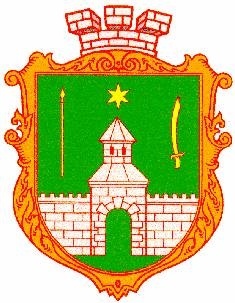 П Л А Нсоціально-економічного розвитку Новгород-Сіверської міської територіальної громади на 2022 рік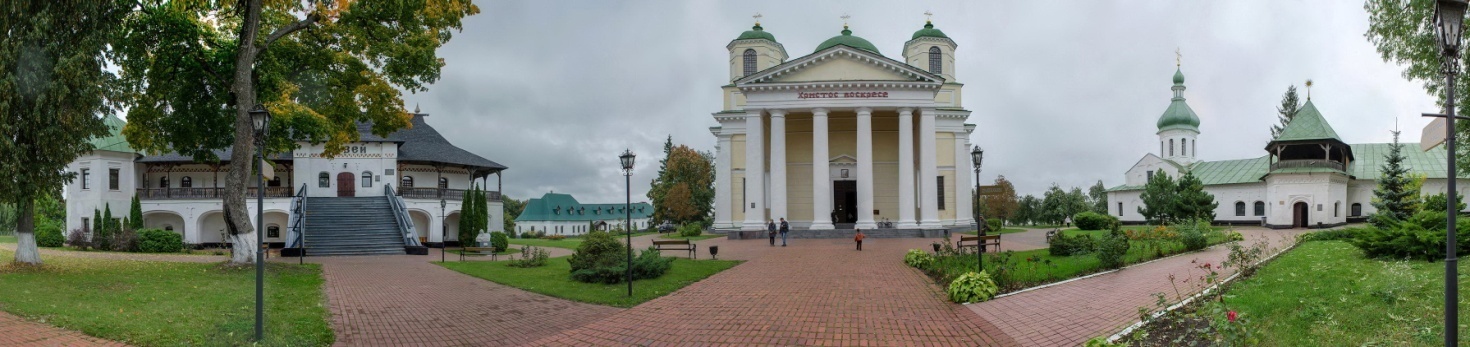 м. Новгород-Сіверський 2021 рікЗМІСТВступПлан соціально-економічного розвитку Новгород-Сіверської міської територіальної громади на 2022 рік (далі – План) розроблений відповідно до  законів України «Про місцеве самоврядування в Україні», «Про державне прогнозування та розроблення програм економічного і соціального розвитку України», «Про засади державної регіональної політики», постанови Кабінету Міністрів України від 26.04.2003 №621 «Про розроблення прогнозних і програмних документів економічного і соціального розвитку та складання проєкту державного бюджету», з урахуванням наказу Міністерства регіонального розвитку, будівництва та житлово-комунального господарства України від 30 березня 2016 року №75 «Про затвердження Методичних рекомендацій щодо формування і реалізації прогнозних та програмних документів соціально-економічного розвитку об’єднаної територіальної громади».План передбачає забезпечення узгоджених дій органів місцевого самоврядування для втілення на території громади єдиної державної політики розвитку та спрямована на реалізацію загальнодержавних реформ.Відповідно до стратегічних цілей розвитку, існуючих проблем територіальної громади в Плані передбачено комплекс завдань та заходів, спрямованих на соціальний і економічний розвиток територіальної громади на 2022 рік.Законодавчим підґрунтям для розроблення Плану соціально-економічного розвитку Новгород-Сіверської міської територіальної громади на 2022 рік (далі – План) є Закони України «Про місцеве самоврядування в Україні», «Про засади державної регіональної політики», «Про державне прогнозування та розроблення програм економічного і соціального розвитку України» та постанова Кабінету Міністрів України від 26.04.2003 №621 «Про розроблення прогнозних і програмних документів економічного і соціального розвитку та складання проєкту державного бюджету», наказ Міністерства регіонального розвитку, будівництва та житлово-комунального господарства України від 30 березня 2016 року №75 «Про затвердження Методичних рекомендацій щодо формування і реалізації прогнозних та програмних документів соціально-економічного розвитку об’єднаної територіальної громади».План враховує результати аналізу соціально-економічної ситуації в громаді у 2021 році та відповідає завданням і положенням Державної стратегії регіонального розвитку на 2021-2027 роки (затверджена постановою Кабінету Міністрів України від 05.08.2020 № 695), Стратегії сталого розвитку Чернігівської області на період до 2027 року і Плану заходів з її реалізації у 2021–2023 роках (в редакції рішення 25 сесії обласної ради 7 скликання від 28.10.2020 №43-25/VII), а також Стратегії сталого розвитку Новгород-Сіверської міської територіальної громади на 2021-2029 роки та детального плану заходів з її реалізації на 2021-2025 роки.В Плані визначено ключові заходи, які необхідно вжити для досягнення пріоритетних завдань розвитку Новгород-Сіверської міської територіальної громади у 2022 році.План направлений на виконання стратегічного бачення громади – перетворити Новгородсіверщину на інвестиційно та туристично привабливу, соціально стабільну, комфортну для життя, роботи та відпочинку громаду, з унікальним природно-рекреаційним потенціалом, сприятливими умовами для ведення бізнесу.Основою економічного розвитку громади є мале підприємництво в сфері екологічно чистого, інноваційного та високоспеціалізованого сільського господарства та переробка деревини і аграрної продукції.Спільнота громади є молодою, активною та інтегрованою; ефективно співпрацює з місцевою владою у вирішенні місцевих проблем та реалізації проектів розвитку.Девіз місцевого розвитку: «Велика громада великих можливостей».План містить основні показники економічного та соціального розвитку громади на 2022 рік (Додаток 1), які враховують існуючі тенденції соціально-економічного розвитку громади та базуються на прогнозних макропоказниках економічного і соціального розвитку України та області, визначених у додатку до постанови Кабінету Міністрів України від 29.07.2020 № 671 «Про схвалення Прогнозу економічного і соціального розвитку України на 2021-2023 роки». Вони розраховані на підставі статистичних даних, намірів суб’єктів господарювання усіх форм власності, організацій, структурних підрозділів міської ради, територіальних органів центральних органів виконавчої влади.Складовою Плану також є перелік цільових програм, які передбачається реалізовувати у громаді у 2022 році (Додаток 2). Фінансування заходів цих програм здійснюватиметься з урахуванням реальних можливостей місцевих бюджетів, цільових коштів з державного бюджету та інших джерел, незаборонених чинним законодавством України.Крім того, План містить перелік пріоритетних проєктів, які доцільно фінансувати у 2022 році із залученням коштів бюджету міської територіальної громади  (Додаток 3).І. Аналіз соціально-економічного розвитку Новгород-Сіверської міської територіальної громади у 2021 роціНовгород-Сіверська міська територіальна громада у поточному форматі була створена 25.10.2020. Площа громади становить 1803,6 км2 (четверта за площею в країні) з яких 58,3% території сільськогосподарського призначення. Ліси займають 32,4% площі громади. Місто Новгород-Сіверський є районним центром та одним з найстаріших міст в країні. Відстань до обласного центру становить 176 км, до Києва - 321 км.До складу громади входить 85 населених пунктів (часто дуже невеликих), в яких всього проживає 24629 осіб, у т.ч. у адміністративному центрі - 12525 осіб. Характерною ознакою громади є її велика площа та дуже низька щільність населення. Динаміка основних показників соціально-економічного розвитку, в основному, відповідає загальноукраїнським тенденціям. Найбільший вплив на економічну ситуацію мали карантинні обмеження, введені у зв’язку з епідемією коронавірусу, що призвело до уповільнення темпів росту в основних галузях реального сектору економіки громади, інвестиційних процесів. Соціально-економічний розвиток характеризувався наступними тенденціями.Податково-бюджетна  політикаЗа 9 місяців 2021 року до бюджету Новгород – Сіверської міської територіальної громади (далі – міський бюджет) загалом надійшло 157,1 млн грн, що на 163,1% або 97,4 млн грн більше надходжень відповідного періоду 2020 року, з них: податкові надходження – 98,2 млн грн, неподаткові надходження – 3,1 млн грн, офіційні трансферти – 55,7 млн грн, цільові фонди – 0,1 млн гривень.Найбільші суми надходжень отримано по податку з доходів фізичних осіб – 54,5 млн грн, що на 106,9% більше до рівня 2020 року (+28,2 млн грн); єдиний податок – 11,7 млн грн (+6,4 млн грн); податок на майно – 23,0 млн грн (+16,3 млн грн), в тому числі плата за землю – 22,1 млн грн (+ 15,9 млн грн).Найвагомішим за обсягами джерелом наповнення доходної частини міського бюджету є податок з доходів фізичних осіб. Питома вага його в сумі власних доходів загального фонду міського бюджету за 9 місяців 2021 року склала 54,9%.За 9 місяців 2021 року до загального фонду міського бюджету надійшло доходів з урахуванням трансфертів з державного та обласного бюджетів 155,0 млн грн або на 96,0 млн грн ( 162,6%) більше, ніж в аналогічному періоді минулого року. Власні надходження до міського бюджету становили 99,3 млн. грн, що на 57,7 млн грн (на 138,5%) в співставних значеннях більше надходжень  за 9 місяців 2020 року.Протягом звітного періоду забезпечувалось виконання затверджених міською радою заходів щодо наповнення доходної частини міського бюджету. Вказані заходи спрямовані на виконання запланованих показників доходної частини міського бюджету та досягнення економії коштів, врахованої при затвердженні міського бюджету.Виконання видаткової частини бюджету Новгород-Сіверської міської територіальної громади  за 9 місяців 2021 року склало 148,4 млн грн (загальний фонд – 144,6 млн грн, спеціальний – 3,8 млн грн). У сумі видатків загального фонду бюджету громади  видатки соціального спрямування складають 105,4 млн грн, або 72,9%.В цілому за 2021 рік очікується зібрати надходжень до міського бюджету з урахуванням трансфертів з державного та обласного бюджетів 217,7 млн грн, що на 154,3 %  більше, ніж у 2020 році. З них до загального фонду міського бюджету – 214,9 млн грн, до спеціального фонду міського бюджету – 2,8 млн. гривень.Розвиток підприємництва та удосконалення системи надання адміністративних  послугМале підприємництво є невід’ємною часткою економіки громади. Як самостійний елемент впливає на її структурну перебудову, робить певний внесок у збільшення обсягів виробництва, роздрібного товарообігу, сприяє повнішому задоволенню споживчого попиту населення громади.Сьогодні у громаді підприємницьку діяльність здійснюють 110 малих та  середніх підприємств, з них 100 – це малі, 10 – середні підприємства.Кількість зайнятого населення на цих підприємствах становила 3025 осіб - це 90% до чисельності, зайнятих у галузі економіки громади. У тому числі, на малих підприємствах працює 1130 осіб, на середніх – 1895 осіб.Кількість фізичних осіб-підприємців становить 655 осіб. З початку року у громаді взято на облік 65 підприємців, припинили діяльність 55 підприємців. У трудових відносинах з фізичними особами - підприємцями перебуває 270 працівників. Серед зареєстрованих фізичних осіб-підприємців у виробництві зайнято 12%, надають послуги населенню 18%, займаються торгівельною діяльністю 65%. Таким чином загальна чисельність працюючих у сфері підприємництва становить 3950 осіб.За 9 місяців 2021 року надходження до місцевих бюджетів від діяльності суб’єктів малого і середнього підприємництва склали 60,3 млн грн (57,4% у надходженнях до місцевого бюджету), у тому числі малих підприємств та фізичних осіб-підприємців – 24,8 млн грн (23,6%), середніх – 35,5 млн грн (33,8%). З метою створення доступних, зручних умов для реалізації та захисту прав, свобод і законних інтересів фізичних та юридичних осіб щодо отримання адміністративних послуг створений Центр надання адміністративних послуг міської ради. Інформація щодо розташування і діяльності Центру розміщена в мережі Інтернет на веб-сайті міської ради. Крім того, на веб-сайті міської ради розміщена інформація для суб’єктів підприємництва щодо отримання фінансово-кредитної допомоги. Протягом 9 місяців 2021 року центром надання адміністративних послуг Новгород-Сіверської міської ради прийнято 7534 заяв про надання адміністративних послуг, з них 7365 – від фізичних осіб, 152 - від юридичних осіб та 17 - від фізичних осіб підприємців.В приміщенні центру надання адміністративних послуг розміщено відділ державної реєстрації міської ради, що дуже зручно для суб’єктів звернень. Він виконує повноваження у сфері реєстрації/зняття з реєстрації місця проживання фізичних осіб, реєстрації прав на нерухоме майно та реєстрації юридичних та фізичних осіб-підприємців.Для задоволення потреб роботодавців у кадрах службою зайнятості здійснюється професійне навчання, перенавчання та підвищення кваліфікації безробітних. Протягом звітного періоду профнавчанням, стажуванням було охоплено 70 безробітних громадян.Інвестиційна діяльністьЗа січень-вересень 2021 року підприємства та організації громади за рахунок усіх джерел фінансування освоїли близько 190 млн грн капітальних інвестицій, що становить у 7,6 разів більше, ніж у відповідному періоді минулого року. Обсяг капітальних інвестицій у розрахунку на 1 особу склав 7723,5 гривень.Головним джерелом фінансування капітальних інвестицій є кредити банків та інші позики – 68,9%, власні кошти підприємств та організацій 31,1%.Найбільше інвестицій освоєно у сільському, лісовому та рибному господарстві (95,6% від загального обсягу) та промисловості (2,5%).За 9 місяців 2021 року введено в експлуатацію 350 м2 житла, що становить 100% до показника минулого року. Станом на 1 жовтня 2021 року загальний обсяг прямих іноземних інвестицій склав 710 тис. дол. США, у розрахунку на одну особу – 28,8 дол. США. За підсумками 2021 року передбачається освоїти 255 млн грн інвестицій, що у 7,4 рази більше у порівнянні з 2020 роком, ввести в експлуатацію близько 500 м2 житла.Новгород-Сіверська міська територіальна громада є партнером Програми DOBRE у Чернігівській області з грудня 2020 року, підписаний протокол про співробітництво між Новгород-Сіверською міською радою та Глобал Ком’юнітіз.У 2021 році Програма «Децентралізація приносить кращі результати та ефективність» (DOBRE), що виконується міжнародною організацією Глобал Ком’юнітіз (Global Communities) та фінансується Агентством США з міжнародного розвитку (USAID), спрямовувала більшу частину своєї технічної та фінансової допомоги на місцевий рівень, даючи можливість новоствореним об’єднаним територіальним громадам краще управляти ресурсами, збільшити якість державних послуг, стимулювати розвиток місцевої економіки, та збільшити рівень залучення громадян.DOBRЕ має дві головні цілі: підтримка доброї практики місцевого самоврядування в громаді та допомога громадянам та громадському суспільству в конструктивній взаємодії з органами врядування та формуванні вимог щодо прозорості та послуг. Є можливість залучити у громаду близько 100 тис. дол. США.Проект «Підвищення туристичної привабливості м. Новгород-Сіверський Чернігівської області» є переможцем конкурсного відбору проектів регіонального розвитку (грудень 2020 року) та реалізуватиметься у громаді впродовж 2021-2022 років, буде залучено 13,5 млн грн.Проект «Розвиток хаб-системи підтримки підприємництва, інновацій та стартапів в Чернігівській області» є переможцем конкурсного відбору проектів регіонального розвитку  (грудень 2020 року) та реалізуватиметься у громаді впродовж 2021-2022 років, буде залучено 728,6 тис. грн.Проект «Чернігівське князівство від тисячолітньої історії до сучасної туристичної промоції» є переможцем конкурсного відбору проектів регіонального розвитку  (грудень 2020 року) та реалізуватиметься у громаді впродовж 2021-2022 років, буде залучено більше 600 тис. грн.ДорогиНа території населених пунктів Новгород-Сіверської міської територіальної громади здійснювались заходи, спрямовані на поліпшення транспортної інфраструктури. Мережа доріг комунальної власності по населеним пунктам об’єднаної територіальної громади складає 348,5 км. Поточний ремонт та утримання яких здійснюється за рахунок місцевого бюджету. Протягом 2021 року проводились роботи з поточного  ремонту автомобільних доріг комунальної власності. Проведено поточний ремонт дорожнього покриття доріг за кошти  бюджету міської територіальної громади  на суму 961,96 тис. грн. На дорогах комунальної власності які не мають твердого покриття проведено грейдерування та підсипання щебенем, якого використано 827,3 т.Житлово-комунальне господарство та житлова політикаБагатоквартирні житлові будинки в основному зосереджені в адміністративному центрі громади, в  місті Новгороді-Сіверському функціонує 46 об’єднань співвласників багатоквартирних будинків (ОСББ), які здійснюють утримання та управління 46 житлових будинків загальною площею 38136,38 тис.м2. Станом на 01.11.2021 на квартирному обліку перебувало 166 осіб. З початку року на експлуатацію та технічне обслуговування житлового фонду використано 1100,2 тис. грн  коштів ОСББ та громадян.Для забезпечення належного функціонування систем водопостачання та водовідведення виконано поточні ремонтні роботи, проведено роботи по очищенню та дезінфекції водонапірних башт та резервуару чистої води на ВНС (м. Новгород-Сіверський), замінювалась запірна арматура, встановлювались пожежні гідранти. В сільських населених пунктах виконано роботи по чищенню колодязів.Для забезпечення сталої та безперебійної роботи об’єктів сфери теплопостачання міста підприємством АТ «Чернігівоблтеплокомуненерго» було профінансовано виконання робіт на загальну суму 459,6 тис. гривень. Замінено 0,07 км теплових мереж (у двотрубному обчисленні) на котельнях замінювалось  котельне обладнання, відновлювалась теплова ізоляція ділянок магістральних теплових мереж. Виконавчим комітетом міської ради затверджено інвестиційну програму АТ «Чернігівоблтеплокомуненерго». На об’єктах бюджетної сфери  встановлені засоби дистанційної передачі даних комерційних вузлів обліку природного газу.Енергозабезпечення та енергозбереженняВпродовж 2021 року АТ «Чернігівобленерго» проводився комплексний ремонт підстанцій, капітальний ремонт обладнання. Для зменшення споживання природного газу у 2021 році на об’єктах (теплопостачальне підприємство, заклади комунальної сфери) проводились роботи з реконструкції газових котелень, термомодернізації приміщень, здійснено роботи з утеплення теплотрас, тощо.У закладах бюджетної сфери виконувались роботи з утеплення фасадів,  заміни віконних та дверних конструкцій, модернізації мереж тепло-, водопостачання та внутрішнього освітлення населених пунктів. Зовнішньоекономічна діяльністьПродовжувалась робота щодо збільшення присутності місцевих товаровиробників на зовнішніх ринках. Обсяги експорту товарів за 9 місяців поточного року становили 17,5 млн дол. США (розрахунково), а це у 2 рази більше до аналогічного періоду минулого року. Питома вага експортних поставок ПП «Новгород-Сіверські аграрні інвестиції» становлять 80,5%. Крім того, експортуванням продукції займалися: ДП «Новгород-Сіверське лісове господарство», ТОВ «Новгород-Сіверський елеватор», ПрАТ «Новгород-Сіверський сирзавод», ТОВ «ДЕМОР», ТОВ «ДВМ ЛІС».Основна продукція, що експортується – зерно, лісоматеріали, сири тверді та масло вершкове. Найвагомішу частку експорту товарів займає торгівля рослинною продукцією – майже 96,5% загального показника, це зокрема зернові культури. Зовнішньоекономічну діяльність підприємства Новгородсіверщини здійснюють з партнерами з більш ніж 10 країн світу. Серед основних зарубіжних торговельних партнерів: Молдова, США, Азербайджан, Швейцарія, Литва, Нідерланди, Індонезія, Китай, Індія, Латвія, Італія, Німеччина, Туреччина, Корея. Триває тенденція до освоєння товаровиробниками європейського ринку, питома вага якого становить 42,8% загального показника експортних поставок. За підсумками 2021 року обсяги експортних поставок сягнуть 23,1 млн дол. США. (+62,7% до 2020 року).Управління об‘єктами комунальної власностіУ 2021 році міська рада надавала в оренду майно, а саме:- ТОВ «Комунальник» на праві оренди передано цілісні майнові комплекси – споруди та обладнання водовідведення та водопостачання. За цей період до міського бюджету орендної плати надійшло 7256,01 грн. - АТ «Облтеплокомуненерго» у оренду наданий цілісний майновий комплекс – приміщення та обладнання котелень, теплопункти з обладнанням, теплові мережі. До міського бюджету за 2021 рік надійшло 64743,54 грн. Крім того, в оренду надаються нежитлові будинки, що знаходяться на балансі міської ради (5 приміщень, надійшло орендної плати – 63413,5 грн), відділу культури туризму та з питань діяльності засобів масової інформації міської ради (2 приміщення, надійшло орендної плати - 27910 грн), відділу освіти, молоді та спорту міської ради (8 приміщень, надійшло орендної плати – 30933,33 грн).З метою поширення інформування планується створення нового публічного он-лайн реєстру об’єктів комунальної власності територіальної громади, де буде розміщено карту населених пунктів Новгород-Сіверської міської об’єднаної територіальної громади, на якій позначено всі об’єкти комунальної власності, та комунальне майно, що пропонується для передачі в оренду, з актуальною інформацією про об’єкти та можливістю перегляду їх фотографій.Реальний сектор економікиПромисловістьПромисловий комплекс, що зорієнтований переважно на внутрішній ринок, об’єднує 12 промислових підприємств і є визначальним у сфері матеріального виробництва громади. Виробнича спеціалізація: харчова промисловість, легка промисловість, добувна промисловість, лісове та сільське господарство. Переробна галузь формує 95% промислових обсягів виробництва. За 9 місяців 2021 року обсяги промислового виробництва склали 531,7 млн грн (у порівняних цінах), що становить 105,0% до аналогічного періоду минулого року. Обсягоутворююче підприємство - ПрАТ «Новгород-Сіверський сирзавод», обсяги виробництва склали 425,4 млн грн (питома вага обсягів виробництва – 80%), що на 4,5% більше, ніж у відповідному періоді минулого року. Вироблено 2670 т сирів жирних, плавлених та 355 т масла вершкового. Перероблено більше 30 тис. тонн молока.За січень-вересень 2021 року підприємствами реалізовано промислової продукції (товарів, послуг) на 505,8 млн грн, що на 10,8% більше порівняно з аналогічним періодом 2020 року. У структурі реалізації 95% питомої ваги припадає на продукцію підприємств переробної промисловості.У розрахунку на 1 особу населення реалізовано промислової продукції на 20,6 тис. грн. або на 11,0% більше порівняно з аналогічним періодом 2020 року.За підсумками 2021 року індекс промислового виробництва очікується на рівні 105,1%.Транспорт і зв'язокПротягом 9 місяців 2021 року пасажирським автотранспортом перевезено 36,0 тис. пасажирів та 3,0 т вантажів, що складає відповідно 103,7% та 100,3% до аналогічного періоду минулого року. Маршрутна мережа міста налічує 2 міських автобусних маршрути загального користування, які обслуговує 1 перевізник. На маршрутах задіяно 2 одиниці транспортного засобу. В місті  функціонує автостанція.За 9 місяців 2021 року муніципальним транспортом на міських автобусних маршрутах загального користування «Автостанція-Льонозавод-Площа-Радгосп» та «Автостанція-Площа-Покровщина-Дачна» ПАТ  «Новгород-Сіверське АТП-17443» перевезено 18,5 тис. пасажирів, що на 7,2% більше, ніж за відповідний період 2020 року. Споживчий ринокТоргівельне обслуговування населення в місті забезпечують 320 закладів торгівлі. Обсяги обороту роздрібної торгівлі підприємствами роздрібної торгівлі за 9 місяців 2021 року склали 150,4 млн грн, що майже на рівні аналогічного періоду минулого року. У розрахунку на одну особу реалізовано товарів на суму 6,1 тис. грн.Найбільша частка товарообороту припадає на ТОВ «АТБ –Маркет».За 9 місяців 2021 року мережа підприємств роздрібної торгівлі, закладів ресторанного господарства та побутового обслуговування населення поповнилась за рахунок відкриття приватними підприємцями 4 магазинів, 1 закладу ресторанного господарства.У звітному періоді обсяг послуг реалізованих споживачам підприємствами сфери послуг становив 19,8 млн грн (з них 27% населенню), що становить 100,2% до відповідного періоду минулого року. Найбільша частка загального обсягу реалізованих послуг припадала на послуги у сфері транспорту, складського господарства, поштової та кур’єрської діяльності, інформації та телекомунікацій.За підсумками 2021 року обсяг роздрібної торгівлі підприємств очікується 200,5 млн грн, а послуг – 27 млн грн.Демографічна ситуація, підтримка сімей, дітей та молоді, гендерна політикаДемографічна ситуація у громаді відображає загальну картину, що склалася у регіоні. Чисельність населення громади має тенденцію до скорочення. На 1 січня 2021 року чисельність наявного населення громади становила 24629 особи, з них у місті проживало 12525 осіб, у сільській місцевості – 12104 особи.Станом на 01.10.2021 чисельність наявного населення громади становила 24325 осіб, що на 304 особи менше до початку року. Зменшення чисельності населення зумовлено переважно природним скороченням. Ринок праціВпродовж 9 місяців 2021 року на обліку в Новгород-Сіверській районній філії Чернігівського обласного центру зайнятості перебувало 975 осіб.Чисельність безробітних громадян збільшилась на 95 осіб до 1135 осіб, відповідно рівень безробіття (за методологією МОП) збільшився на 0,4 в.п. і становив 11,8%. Від 75 роботодавців надійшло 310 вакансій. Рівень укомплектування поданих роботодавцями вакансій становить 89,5%, дисбаланс між попитом та пропозицією робочої сили залишається: навантаження на 1 вільне робоче місце станом на 1 жовтня 2021 року залишилось майже на рівні минулого року і становить 35 безробітних осіб. Ведеться активна робота щодо надання соціальних послуг демобілізованим військовослужбовцям, які повернулися із зони АТО/ООС та не мають роботи. Працевлаштовано 370 безробітних мешканців громади. У громадських та інших роботах тимчасового характеру взяли участь 40 безробітний громадянин. Проходили професійне навчання 72 особи.Станом на 01.10.2021 чисельність безробітних громадян становила 390 осіб. Середньомісячна заробітна плата штатних працівників за ІІІ квартал  2021 року склала 10055 грн (ІІІ квартал 2020 року – 8993 грн), що на 11,8% більше до відповідного періоду минулого року та на 5% менше середньообласного показника. Середньооблікова кількість штатних працівників становила 3000 осіб.В цілому за 2021 рік середньомісячна заробітна плата штатних працівників по місту прогнозується на рівні 9120 грн, збільшившись на 9,1% до 2020 року.У сфері соціального захисту основна увага приділялась питанням реформування системи соціальної підтримки населення шляхом удосконалення механізмів надання допомог, пільг та субсидій найбільш вразливим верствам населення. Станом на 01.10.2021 перебувають на обліку в Єдиному державному автоматизованому реєстрі осіб, які мають право на пільги 4446 пільговиків різних категорій. Користуються пільгами з оплати житлово-комунальних послуг, твердого палива та скрапленого газу та інші 599 громадянин. За січень-вересень 2021 року на це  використано  3,7 млн грнЗа 9 місяців 2021 року до управління звернулося 3527 осіб на призначення субсидії для відшкодування витрат на оплату житлово комунальних послуг та 1780 осіб було автоматично перераховано (усього 5307). Станом на 01.10.2021 отримує субсидію 3641 домогосподарств (станом на 01.10.2020 – 2227). Призначено субсидій на загальну суму 31,5 млн грн. На 01.10.2021 державні соціальні допомоги та компенсації отримували 1259 особи, видатки на надання яких з початку року склали 27,3 млн грн. На виплату всіх видів державних соціальних допомог сім’ям з дітьми, малозабезпеченим сім’ям, особам з інвалідністю з дитинства та дітям з інвалідністю, допомоги сім’ям, які проживають разом з особою з інвалідністю І чи ІІ групи внаслідок психічного розладу в 2021 році було спрямовано субвенції з Державного бюджету на загальну суму 26,5 млн грн, що на 7,0% більше, ніж у 2020 році. Заборгованості по виплаті соціальної допомоги немає.Із загальної кількості сімей користується соціальною допомогою малозабезпеченим сім’ям 86 родини, допомогою на дітей одиноким  матерям – 42 жінки , допомогою при народженні дитини – 339 жінок.По Новгород-Сіверській міській територіальній громаді обліковується 131 багатодітна сім'я, в яких виховується 744 дитини.Крім того, мають право користуватися комунальними послугами з 50% знижкою плати - 131 багатодітна сім’я.Допомогу багатодітним сім'ям з дітьми отримують 78 родин.Компенсацію послуги з догляду за дитиною до трьох років "муніципальна няня" станом на 01.10.2021 отримують 7 сімей, на загальну суму 13,5 тис. грн.З початку року видано 10 посвідчень батьків багатодітної сім’ї, посвідчень дитини багатодітної сім'ї  - 41. В органах соціального захисту населення обліковується 261 ветеранів війни, які брали безпосередню участь в антитерористичній операції, операції Об'єднаних сил, з них 9 осіб з інвалідністю внаслідок війни, 252 - учасники бойових дій. Загиблих під час проведення антитерористичної операції - 8.Згідно Комплексної міської програми соціальної підтримки учасників АТО та членів їх сімей на 2020-2021 роки за підсумками 9 місяців 2021 року на підтримку 7 мешканців, яких залучено до проведення АТО, ООС, з міського бюджету витрачено 21 тис. грн.Учасники АТО, ООС з інвалідністю та пораненням, які потребують допомоги у транспортуванні до закладів охорони здоров'я, протезно-ортопедичних підприємств та установ, що надають послуги з реабілітації, лікування та адаптації до управління не звертались.Послуги з соціальної та професійної адаптації протягом 9 місяців 2021 року отримала 1 особа, з числа учасників АТО на базі Новгород-Сіверського районного спортивно-технічного клубу ТСО України за спеціальністю водій автотранспортного засобу категорія «С». На зазначені заходи з державного бюджету було витрачено 17021 грн.Продовжувалися виплати щомісячної адресної допомоги особам, що переміщуються з районів проведення АТО та окупованої території України - 46 сім’ям на загальну суму 572,5 тис. гривень за підсумками 9 місяців.У 2021 році міським управлінням обліковано з числа переселенців 127 особа (26 осіб працездатного віку, 13 – інвалідів, 26 - дітей, 79 - пенсіонерів). Статус дитини, яка постраждала внаслідок воєнних дій та збройних конфліктів отримало - 20 осіб.На обліку в управлінні перебуває 1366 осіб з інвалідністю, в тому числі 88 дітей.У 2021 році 28 осіб з інвалідністю отримали грошову компенсацію вартості санаторно-курортного лікування відповідно до групи інвалідності на загальну суму 13307 грн.4 особи з інвалідністю, а також 10 непрацюючим малозабезпеченим особам була надана одноразова матеріальна допомога інвалідам та непрацюючим малозабезпеченим особам у розмірі 50 відсотків встановленого законом прожиткового мінімуму для осіб, які втратили працездатність (на момент звернення) на загальну суму 12772 грн.3 інваліди війни, 7 осіб з інвалідністю від загального захворювання та з дитинства, 1 особа, на яку поширюється чинність Закону України "Про статус ветеранів війни, гарантії їх соціального захисту", 2 учасники бойових дій з числа АТО отримали послуги із санаторно-курортного лікування в санаторіях міст Одеса, Миргород, Трускавець та Мена.5 учасників бойових дій з числа АТО було направлено на психологічну реабілітацію,  3 учасники бойових дій АТО на санаторне-курортне лікування.24 особи отримали компенсацію на транспортне обслуговування, 11 - на бензин, ремонт і технічне обслуговування автомобілів.На обліку в управлінні перебуває 781 осіб, які мають статус постраждалих внаслідок Чорнобильської катастрофи, в тому числі 85 потерпілих дітей, 1 особа, яка брала участь у ліквідації інших ядерних аварій, а також 14 сімей, що втратили годувальника внаслідок Чорнобильської катастрофи.Отримувачі виплат - 161, з них: 1 категорії - 32 осіб; 2 категорії - 77 осіб; 3 категорії - 52 осіб.Компенсацію за шкоду, заподіяну здоров'ю громадян, які постраждали внаслідок Чорнобильської катастрофи, у 2021 році отримали 175 осіб відповідно до категорії згідно з розподілом видатків за бюджетною програмою 2501200 «Соціальний захист громадян, які постраждали внаслідок Чорнобильської катастрофи» на загальну суму 16305 грн.12 ліквідаторам аварії на ЧАЕС згідно зі ст. 20 Закону України "Про статус та соціальний захист громадян, які постраждали внаслідок Чорнобильської катастрофи", була оплачена додаткова відпустка (16 днів) з урахуванням розміру заробітної плати.10 постраждалих осіб отримали послуги із санаторно-курортного лікування.21 постраждалих осіб отримали компенсацію замість санаторно-курортного лікування.На даний час на черзі на санаторно-курортне лікування перебуває 10 постраждалих осіб.Системою соціального страхування в Новгород-Сіверському відділі обслуговування громадян (сервісний центр) управління обслуговування громадян ГУ Пенсійного фонду України в Чернігівській області охоплено 8,1 тис. пенсіонерів, з них у місті – 4,0 тис. осіб.Станом на 01.10.2021 середня пенсійна виплата становила 2855 грн і зросла на 359 грн (14,3%) до початку року (2496 грн). Охорона здоров‘яРобота медичної галузі спрямовувалась на пошук шляхів оптимізації її мережі, додаткових джерел фінансування, зміцнення матеріально-технічної бази закладів, раціональне використання наявних матеріальних ресурсів, механізмів покращення кадрового резерву.У системи охорони здоров’я громади функціонує 2 медичні заклади: Центральна міська лікарня та Центр первинно медико-санітарної допомоги. Первинну медичну допомогу населенню Новгород-Сіверської міської територіальної громади надає КНП «Новгород-Сіверський міський  Центр ПМСД» із плановою потужністю 274 відвідування за зміну, у структуру якого входять: 2 АЗПСМ (с.Орлівка,  с.Грем´яч), амбулаторія № 1 та 24 ФП.   Станом на 01.10.2021 населення громади складає 25163 особи, з них сільського населення – 12423 особи та 3952 дітей у віці до 18 років. З лікарями Новгород-Сіверського міського ЦПМСД укладено 22059 декларцій - 87,7 %.ОсвітаУ 2021/2022  навчальному році мережа закладів загальної середньої освіти налічує 14  шкіл (разом з державною гімназією ім. К.Д.Ушинського -15), з них – 5 (4 заклади освіти та  1 філія) - з низькою наповнюваністю класів (до 40 учнів), що складає 35,7% від загальної кількості шкіл, які перебувають в комунальній власності громади.В освітній галузі Новгород-Сіверської міської територіальної громади у 2021/2022 навчальному році зайнято  461 педагог (397 жінок, 64 – чоловіки), з яких у ЗЗСО - 357 , ЗДО - 57 , ЗПО - 36 , інші – 11, серед них  40 педагогів пенсійного віку та 41 педагог, які працюють не за фахом. Для забезпечення професійного розвитку педагогів створено КУ Новгород-Сіверський центр професійного розвитку педагогічних працівників.У  закладах освіти територіальної громади  функціонує 136 класів (51 – у місті,  81 – у сільських ЗЗСО, 11 – у державній гімназії);  класів-комплектів – 3, класів з інклюзивним навчанням – 16 (в яких навчається 22 учні з особливими освітнім проблемами), 112 учнів навчаються на індивідуальній формі навчання педагогічний патронаж, з них 100 – у сільських ЗЗСО.  Також функціонують  24 групи подовженого дня  (13 – у міських, 11 – у сільських ЗЗСО),  які відвідують 661 учень ( 418 – місто, 243 – село). Всього освіту здобуває  2162 учні. Витрати на одного учня в мережі закладів освіти коливаються від 26,7 тис. грн на рік до 95,55 тис. грн.   Середній  показник кількості учнів  на одного учителя в школах України складає 9 учнів, у громаді - 4,8 учнів, у  міських ЗЗСО – 9 учнів, у сільських малокомплектних школах -  2,7 учнів, що знижує забезпечення   освітньою субвенцією виплати заробітної  плати та  розвитку  матеріально-технічної бази закладів освіти.Мережу закладів дошкільної освіти утворюють 3 заклади дошкільної освіти та 8 дошкільних відділень у складі навчально-виховних комплексів. Освіту в них здобувають 446 вихованців у 28-ми групах, із них у міській місцевості – 288, у селах громади – 158. Відсоток охоплення дітей віком від 3-х до 6-ти років дошкільною освітою становить 81,6 %. Чисельність дітей у закладах дошкільної освіти з розрахунку на 100 місць становить 77 осіб (79-у місті, 72- в селах громади).Гарячим харчуванням забезпечено 1633 учні та вихованці ЗЗСО та ЗДО, з них дітей пільгових категорій 277.Для 383 дітей (вихованців  ЗДО-72, учнів ЗЗСО-311)  з 41 населеного пункту переважно сільської місцевості організовано підвіз за 15 маршрутами. Підвіз  здійснюється  17 автобусами (з них 2 резервні), потребу забезпечено повністю.Особливого значення в умовах сьогодення надається  інклюзивному навчанню. У 2021/2022 навчальному році в 5 закладах освіти громади введено 15 посад асистентів вчителя та 2 посади асистента вихователя, створено 16 інклюзивних класів та 2 інклюзивні дошкільні групи, в яких здобуває освіту   22 учні та 2 вихованці ЗДО з особливими освітніми потребами. Для забезпечення таких дітей психолого-педагогічним супроводом в громаді створено КУ «Інклюзивно-ресурсний центр» Новгород-Сіверської міської ради Чернігівської області. Працівниками центру обстежено 45 дітей (30 хлопчиків та 15 дівчаток) та визначена індивідуальна освітня програма розвитку кожної дитини.Для організації змістовного дозвілля дітей та учнівської молоді, розвитку їх умінь і навичок в громаді функціонують 4 позашкільні заклади освіти: Новгород-Сіверська комплексна дитячо-юнацька спортивна школа, Новгород-Сіверський Центр дитячої та юнацької творчості, Новгород-Сіверський міський Будинок дитячої та юнацької творчості, Новгород-Сіверська станція юних техніків, де різними формами позашкільної освіти охоплено 766 вихованців (хлопців - 405, дівчат -361).У КДЮСШ займається 316 вихованців (200 хлопців, 116 дівчат), у тому числі на базі 3 закладів освіти громади (28 боксерів, 48 баскетболістів – на базі Новгород-Сіверської гімназії № 1, 42 волейболісти  – на базі державної гімназії імені К. Д. Ушинського та Новгород-Сіверського фахового медичного коледжу). 	Новгород-Сіверський Центр дитячої та юнацької творчості відвідує  207 вихованців (91 хлопчик, 116 дівчаток),  працює 14 гуртків. 8 гуртків Новгород-Сіверської станції юних техніків відвідує 192 вихованці (104 хлопчики та 88 дівчаток).51 гуртківець (10 хлопчиків та 41 дівчинка) займається в Новгород-Сіверському міському Будинку дитячої та юнацької творчості на базі Дігтярівського НВК, Смяцької ЗОШ І-ІІІ ступенів, Чайкинського НВК.Оздоровлення дітей в зв’язку з епідемічними обмеженнями за рахунок  в 2021 році не проводилось, оздоровлення  пільгових категорій  обласного та державного бюджету проведено оздоровлення 8 дітей пільгових категорій.Молодь Згідно зі статтею 1 Закону України «Про основні засади молодіжної політики», до молоді належать «особи віком від 14 до 35 років, які є громадянами України, іноземцями та особами без громадянства, які перебувають в Україні на законних підставах». Кількість населення Новгород-Сіверської міської територіальної громади станом на 01 січня 202 року становила 24629 людини, з них молодь – 6908 чоловік - 27,5 % від загальної кількості населення громади.Протягом квітня-травня 2021 року в громаді було проведено дослідження потреб молоді, ініційоване програмою «Молодіжний працівник в ТГ» від DOBRE. Загалом участь в опитуванні взяло 350 респондентів з усіх населених пунктів громади. Серед опитаних 68,9% – жінки, а 31,1 % – чоловіки; жителі різної вікової групи: 14 – 18 років – 44,3 %, до 19 – 22 роки – 12,9 %, 23 – 28 років – 14,8 %, 29 – 35 років – 28 %. Дослідження показало, що важливим на сьогодні є не тільки забезпечення координації молодіжної роботи, але й активне залучення молоді до життя громади. Позитивним показником є те, що 66,3% респондентів готові до особистої участі в процесі розбудови та розвитку Новгород-Сіверської міської територіальної громади.Серед найбільш важливих проблем молоді нашої громади респонденти визначили такі: безробіття, відсутність осередків культурного дозвілля, схильність до девіантної поведінки через відсутність об’єктів молодіжної інфраструктури, надання культурних та спортивних послуг тільки шкільній молоді (в межах освітніх закладів).На основі дослідження потреб молоді було сформовано 10 ідей молодіжних проєктів. За результатами голосування та з урахуванням порад експертів програми DOBRE було ухвалено рішення щодо облаштування локації для відпочинку й дозвілля молоді в зоні зелених насаджень загального користування в центрі Новгорода-Сіверського. Роботи зі створення молодіжної локації розпочато. Фізична культура і спортДля занять фізичною культурою і спортом на території громади функціонують 1 стадіон на 1500 місць, 34 футбольних поля, 41 спортивний майданчик (2 з яких – із синтетичним покриттям), 34 волейбольних поля, 2 стрілецьких тири, вуличний тренажерний майданчик.Організацію фізкультурно-оздоровчої, реабілітаційної та спортивної роботи в громаді забезпечують Новгород-Сіверська комплексна дитячо-юнацька спортивна школа, громадські об’єднання «Горислав» та «Федерація Футболу Новгород-Сіверщини».На базі Новгород-Сіверської комплексної  дитячо-юнацької спортивної школи розвивається 8 видів спорту, працюють 12 штатних педагогічних працівників, займається 316 вихованців. У 8 гуртках спортивного напрямку в закладах загальної середньої освіти громади займається 236 учнів та вихованців ЗДО, на базі Новгород-Сіверського Центру дитячої та юнацької творчості – 40 вихованців.Систематичними заняттями в Новгород-Сіверській комплексній  дитячо-юнацькій спортивній школі та спортивних гуртках закладів освіти охоплено загалом 31 % хлопців і дівчат віком 6 – 18 років.У Новгород-Сіверській комплексній дитячо-юнацькій спортивній школі працюють секції з боксу, біатлону, футболу, баскетболу, спортивної гімнастики, легкої атлетики. На базі закладів загальної середньої та позашкільної освіти працюють гуртки з таких видів сорту: бокс, спортивний туризм, хортинг, волейбол.Мешканці громади також активно займаються фітнесом, різними видами єдиноборств, грають у шахи та шашки. Набувають популярності нові для громади види спорту – черлідинг, воркаут.Культура і туризмМережа закладів культури громади всього складається з 69 закладів культури, а  саме: 31 бібліотек – Новгород-Сіверську міська бібліотека та 30 сільських бібліотек-філій, 1 початковий спеціалізований мистецький навчальний заклад – Новгород-Сіверська дитяча музична школа, 1 – Новгород-Сіверський міський будинок культури, 24 сільські будинки культури та 12 сільських клубів. Протягом 2021 року 4 клубні заклади – Красно-Хутірський, Мурав’ївський, Дробишівський та Гнатівський сільські клуби було ліквідовано, а Новгород-Сіверську міську централізовану бібліотечну систему Новгород-Сіверської міської ради Чернігівської області, яка була окремою юридичною особою, було реорганізовано шляхом приєднання до Новгород-Сіверської міської бібліотеки. На виконання завдань Програми з відзначення державних та професійних свят, ювілейних дат, проведення культурно-мистецьких заходів Новгород-Сіверської міської територіальної громади на 2021-2022 роки, у 2021 році на належному організаційному та творчому рівні у населених пунктах громади проведено близько 40 масових культурно-мистецьких заходів, їх фінансування склало 112,9  тисяч гривень.На поповнення бібліотечних фондів та передплату періодичних видань заплановано призначень у розмірі 60 тис. гривень, з них 50 тис. грн. на передплату та 10 тис. грн. на поповнення фондів відповідно. Додатково у 2020 році благодійники подарували книжок на 15,3 тис. грн.Продовжено роботи з розвитку і популяризації туристичного потенціалу громади, які відбуваються на виконання завдань Програми  розвитку туризму Новгород-Сіверської міської об’єднаної територіальної громади на 2020-2021 роки”. З метою популяризації туристично-рекреаційного потенціалу Новгород-Сіверської територіальної громади та збільшення туристичних потоків було проведено низка цільових заходів. Загалом на виконання завдань Програми використано 13,5 тис. гривень.Громада має рекреаційний, історичний, архітектурний та природний потенціал. Велика робота по обслуговуванню туристів у місті проводиться історико-культурним музеєм-заповідником “Слово о полку Ігоревім”. Для туристів діють сім основних екскурсійних маршрутів. За 9 місяців 2021 року кількість екскурсантів, що відвідали Новгород-Сіверський історико-культурний музей-заповідник ”Слово о полку Ігоревім” та його краєзнавчий відділ дещо збільшилась у порівнянні з минулим роком. Відвідуваність склала понад 15 тисяч осіб (за відповідний період 2020 року – понад 6,5 тисяч осіб).Найбільш відвідуваними туристичними об’єктами є культові споруди, які збереглися у місті Новгороді-Сіверському: Спасо-Преображенський монастир, Успенський собор, Свято-Миколаївська церква та Тріумфальна арка. Також часто гості громади відвідують місця відпочинку на Десні поблизу с. Дробишів та Комань, Путивський крейдяний кар’єр, Узруївські джерела, Ушівську криницю тощо.З метою вдосконалення туристичної інфраструктури громади розпочато встановлення туристичних інформаційно-вказівних та дорожньо-вказівних стендів, проводились засідання за ”круглим столом” та консультації з питання популяризації туристичного потенціалу громади.Так, на виконання завдань Програми, задля розвитку туристичної інфраструктури та логістики було організовано та проведено заходи з мотоспорту, у яких взяли участь спортсмени з багатьох населених пунктів України, а саме, мотофестиваль ”ХолодОк” та спортивні змагання з мотокросу ”Zaruba v N-S”, які відбулись на території міста Новгорода-Сіверського. Розвиток інформаційного просторуНа сьогодні на Новгород-Сіверщині активно працюють 2 періодичних друкованих видання – Новгород-Сіверська районна газета ”Сіверський край” та обласна суспільно-політична газета ”Правий берег Десни”. Регулярно виходить у світ одна із них – ”Сіверський край”. З метою підтримки друкованого засобу масової інформації – газети ”Сіверський край”, з редакцією цього ЗМІ міською радою укладено договір про висвітлення суспільно-політичного життя громади. Загальний обсяг фінансування за 9 місяців 2021 року склав 145,0 тис. грн.Разом з тим, на розвиток економіки та соціальної сфери впливають невирішені проблемні питання, головними серед яких залишаються:складна демографічна ситуація в громаді;неоптимальний розподіл спеціалізацій аграрного виробництва у сільгосппідприємствах, присутність монокультурного землеробства, недостатньо розвинута сільгоспкооперація;незавершеність земельної реформи;низькі темпи підвищення конкурентоспроможності промислової  продукції та ефективності виробництва;недостатність фінансових ресурсів для стабільного функціонування та подальшого розвитку суб’єктів підприємництва;дисбаланс між попитом та пропозицією на ринку праці, невідповідність підготовлених кадрів потребам ринку праці;зношеність об’єктів комунальної інфраструктури;обмеженість власних фінансових ресурсів бюджету міської територіальної громади, які спрямовуються на соціально-економічний розвиток;Існують також як внутрішні, так і зовнішні ризики і загрози, які можуть впливати на хід реалізації Програми, зокрема:продовження військового протистояння на Сході країни;непередбачувані темпи розвитку світової економіки, що обумовить коливання цін на світових сировинних ринках та відобразиться на експорті підприємств регіону;згортання іноземними компаніями інвестиційних планів або перенесення термінів їх реалізації на майбутній період;збереження низької кредитної активності комерційних банків;ймовірність девальваційних тенденцій на валютному ринку;висока вартість та складний доступ до кредитних ресурсів.На вирішення цих та інших проблем спрямовані основні завдання Плану соціально-економічного розвитку Новгород-Сіверської міської територіальної громади на 2022 рік.ІІ. Мета, завдання та заходи соціально-економічного розвиткуНовгород-Сіверської міської територіальної громади у 2022 роціМетою Програми є підвищення якості життя та добробуту населення на основі реалізації структурних реформ, зростання конкурентоспроможності економіки громади, впровадження комплексного соціального і економічного розвитку адмінтериторії, розвитку громадянського суспільства.Досягнення поставленої мети буде здійснюватись через реалізацію пріоритетів, які будуть визначені Стратегією сталого розвитку Новгород-Сіверської міської територіальної громади на 2021-2029 роки.Основними завданнями Програми є:1. Розвиток людського потенціалу:створення умов для покращення здоров’я населення;забезпечення загальної доступності і суспільно прийнятної якості  медичної допомоги, запобігання росту соціально небезпечних захворювань;збалансованість бюджету міської територіальної громади та підвищення ефективності використання бюджетних коштів;забезпечення доступності усіх видів освіти, поліпшення її якості та підвищення конкурентоздатності;розвиток сфери культурного і духовного середовища, національно-патріотичне виховання населення; надання якісних адмінпослуг;розвиток транспортної інфраструктури; максимально ефективний захист соціально вразливих верств населення, учасників Антитерористичної операції/Операції об’єднаних сил та сімей загиблих в АТО/ООС;забезпечення комфортних та безпечних умов проживання населення. 2. Підвищення конкурентоспроможності громади та забезпечення стійкого економічного зростання:забезпечення сталого промислового виробництва, збільшення обсягів реалізації якісної конкурентоздатної продукції на внутрішній і зовнішній ринки, в т.ч. отриманої шляхом  поглибленої переробки;забезпечення розвитку інфраструктури для підтримки малого та середнього підприємництва та запровадження ефективних фінансово-кредитних механізмів для підтримки МСП;створення сприятливого інвестиційного клімату на основі подолання адміністративних бар’єрів, розвитку інвестиційної інфраструктури та промоції інвестиційного потенціалу регіону;активізація роботи з енергозбереження, застосування інновацій в енергозбереженні, використання альтернативних джерел енергії;реалізація туристичного потенціалу громади.3. Розвиток сільських територій:підвищення ефективності виробництва у галузі рослинництва та тваринництва, збільшення їх конкурентоспроможності;продовження впровадження технологій в розвиток аграрного виробництва, підвищення його енергоефективності, забезпечення дотримання екологічних норм, міжнародних стандартів якості продовольства та харчової сировини;нарощування економічного потенціалу аграрних підприємств, у тому числі за рахунок розвитку органічного виробництва та підвищення продуктивності рослинництва і тваринництва;формування сприятливого інвестиційного середовища для сільськогосподарських товаровиробників;розвиток сучасних форм кооперації в аграрному секторі;розвиток соціальної інфраструктури сільських територій.2.1. Підвищення конкурентоспроможності економіки, забезпечення умов стійкого економічного зростання3. Джерела фінансування програми економічного і соціального розвитку Новгород-Сіверської міської територіальної громади на 2022 рік Фінансування пріоритетних напрямків соціально-економічного розвитку громади, у тому числі через місцеві цільові (комплексні) програми, здійснюватиметься з урахуванням реальних можливостей відповідних бюджету міської територіальної громади, а також виділених фінансових ресурсів державного бюджету, приватних інвестицій, кредитних ресурсів та технічної допомоги міжнародних організацій тощо.Секретар міської ради							Ю. ЛакозаДодаток 1ОСНОВНІ ПРОГНОЗНІ ПОКАЗНИКИСОЦІАЛЬНО-ЕКОНОМІЧНОГО РОЗВИТКУ НОВГОРОД-СІВЕРСЬКОЇ МІСЬКОЇ ТЕРИТОРІАЛЬНОЇ ГРОМАДИ НА 2022 РІКПромисловістьАграрний комплексТранспорт та зв’язокІнвестиційна та будівельна діяльністьЗовнішньоекономічна діяльністьРозвиток малого підприємництваПоказники рівня життяНаселення та ринок праціДодаток 2ПЕРЕЛІК ЦІЛЬОВИХ (КОМПЛЕКСНИХ) ПРОГРАМ, ЩО ПЕРЕДБАЧАЄТЬСЯ РЕАЛІЗУВАТИ В НОВГОРОД-СІВЕРСЬКІЙ МІСЬКІЙ ТЕРИТОРІАЛЬНІЙ ГРОМАДІ У 2022 РОЦІПерелік міських цільових (комплексних) програм по галузях, які будуть реалізуватися у 2022 році Додаток 3Пріоритетні об’єкти, які доцільно фінансувати ЗА РАХУНОК УСІХ ДЖЕРЕЛ ФІНАНСУВАННЯ У 2022 РОЦІ Пріоритетні об’єкти, які доцільно фінансувати із залученням коштів державного, місцевих бюджетів, коштів інвесторів та благодійної допомоги, у 2022 роціВступ2І.Аналіз соціально-економічного розвитку Новгород-Сіверської міської територіальної громади у 2021 році5ІІ.Мета, завдання та заходи соціально-економічного розвитку Новгород-Сіверської міської територіальної громади у 2022 році222.1.Підвищення конкурентоспроможності економіки, забезпечення умов стійкого економічного зростання242.1.1.Податково-бюджетна політика242.1.2.Розвиток підприємництва та удосконалення системи надання адміністративних послуг 242.1.3.Інвестиційна діяльність262.1.4.Розвиток інфраструктури282.1.5.Житлово-комунальне господарство та житлова політика292.1.6.Енергозабезпечення та енергозбереження312.1.7.Управління об’єктами комунальної власності 322.1.8.Зовнішньоекономічна діяльність322.2.Реальний сектор економіки322.2.1.Промисловість322.2.2.Аграрний комплекс332.2.3.Споживчий ринок352.2.4.Транспорт та зв'язок372.3.Соціальна і гуманітарна сфери372.3.1.Демографічна ситуація, підтримка сімей, дітей та молоді, гендерна політика372.3.2.Соціальний захист та соціальне забезпечення402.3.3.Ринок праці412.3.4.Охорона здоров’я 432.3.5.Освіта 442.3.6.Фізична культура і спорт462.3.7.Культура і туризм472.3.8.Розвиток інформаційного простору та громадянського суспільства482.4.Природокористування та екологічна безпека502.4.1.Використання природних ресурсів502.4.2.Охорона навколишнього природного середовища513.Джерела фінансування програми економічного і соціального розвитку Новгород-Сіверської міської територіальної громади на 2022 рік52Додатки:Додатки:Додатки:Дода-ток 1.Дода-ток 1.Основні прогнозні показники соціально-економічного розвитку Новгород-Сіверської міської територіальної громади 53Дода-ток 2.Дода-ток 2.Перелік цільових (комплексних) програм, що передбачається реалізувати в Новгород-Сіверській міській територіальній громаді у 2022 році59Дода-ток 3.Дода-ток 3.Пріоритетні проєкти, які доцільно фінансувати за рахунок усіх джерел фінансування у 2022 році65№ п/пЗміст заходівВідповідальні виконавціОчікувані результати2.1.1.  Податково-бюджетна політика2.1.1.  Податково-бюджетна політика2.1.1.  Податково-бюджетна політика2.1.1.  Податково-бюджетна політикаЗавдання 1. Ефективність адміністрування податків, посилення фінансової дисципліниЗавдання 1. Ефективність адміністрування податків, посилення фінансової дисципліниЗавдання 1. Ефективність адміністрування податків, посилення фінансової дисципліниЗавдання 1. Ефективність адміністрування податків, посилення фінансової дисципліни1.Підвищення ефективності роботи з платниками податків щодо своєчасного надходження до бюджету податків і зборів.Новгород-Сіверська ДПІ Менського управління ГУ ДПС України в Чернігівській області Зростання надходжень до бюджету відповідно до макроекономічних показників розвитку основних галузей економіки.Зменшення рівня та недопущення приросту податкового боргу.2.Підвищення рівня контролю за стягненням податкового боргу, у тому числі шляхом претензійно-позовної роботи.Новгород-Сіверська ДПІ Менського управління ГУ ДПС України в Чернігівській області Зростання надходжень до бюджету відповідно до макроекономічних показників розвитку основних галузей економіки.Зменшення рівня та недопущення приросту податкового боргу.Завдання 2. Збалансованість місцевих бюджетів та підвищення ефективності використання бюджетних коштівЗавдання 2. Збалансованість місцевих бюджетів та підвищення ефективності використання бюджетних коштівЗавдання 2. Збалансованість місцевих бюджетів та підвищення ефективності використання бюджетних коштівЗавдання 2. Збалансованість місцевих бюджетів та підвищення ефективності використання бюджетних коштів3.Прогнозування надходжень до бюджету міської територіальної громади на основі реальних прогнозних макропоказників економічного і соціального розвитку громади, фактичного рівня відповідних надходжень.Фінансове управління міської радиНарощення власних доходів місцевих бюджетів на 3,2% до  57348,2 тис гривень. 4.Першочергове направлення коштів на фінансування оплати праці та інших захищених статей видатків при збалансованому підході до фінансування інших видатків.Фінансове управління міської ради, головні розпорядники бюджетних коштівОптимальний та збалансований розподіл фінансових ресурсів громади із збереженням соціальної спрямованості бюджетних коштів. Забезпечення своєчасної виплати заробітної плати працівникам бюджетної сфери та оплати енергоносіїв.Завдання 3. Ефективність проведення публічних закупівельЗавдання 3. Ефективність проведення публічних закупівельЗавдання 3. Ефективність проведення публічних закупівельЗавдання 3. Ефективність проведення публічних закупівель5.Надання методично-консультативної допомоги розпорядникам бюджетних коштів з питань проведення публічних закупівель.Відділ економіки міської радиПідвищення рівня обізнаності розпорядників бюджетних коштів міської ради з питань проведення публічних закупівель.Підвищення ефективності та прозорості витрачання бюджетних коштів.6.Брати участь у семінарах-навчань з питань здійснення публічних закупівель.Відділ економіки міської ради,розпорядники бюджетних коштівПідвищення рівня обізнаності розпорядників бюджетних коштів міської ради з питань проведення публічних закупівель.Підвищення ефективності та прозорості витрачання бюджетних коштів.2.1.2. Розвиток підприємництва та удосконалення системи надання адміністративних послуг2.1.2. Розвиток підприємництва та удосконалення системи надання адміністративних послуг2.1.2. Розвиток підприємництва та удосконалення системи надання адміністративних послуг2.1.2. Розвиток підприємництва та удосконалення системи надання адміністративних послугЗавдання 1. Покращення бізнес-середовища та сприяння обмеженню впливу природних монополій на розвиток малого та середнього підприємництваЗавдання 1. Покращення бізнес-середовища та сприяння обмеженню впливу природних монополій на розвиток малого та середнього підприємництваЗавдання 1. Покращення бізнес-середовища та сприяння обмеженню впливу природних монополій на розвиток малого та середнього підприємництваЗавдання 1. Покращення бізнес-середовища та сприяння обмеженню впливу природних монополій на розвиток малого та середнього підприємництва1.Розвиток державно-приватного діалогу з питань підприємництва та ініціювання вдосконалення чинної нормативно-правової бази у сфері малого та середнього підприємництва.Відділ економіки міської радиСприяння ефективному державно-приватному діалогу з питань розвитку підприємництва. Покращення бізнес-клімату в громаді.Недопущення прийняття економічно недоцільних та неефективних регуляторних актів, зменшення втручання держави у діяльність суб’єктів підприємництва. Підвищення законодавчої обізнаності розробників проектів регуляторних актів. 2.Підтримка місцевих підприємницьких ініціатив та підвищення конкуренто-спроможності малого та середнього підприємництва.Відділ економіки міської радиСприяння ефективному державно-приватному діалогу з питань розвитку підприємництва. Покращення бізнес-клімату в громаді.Недопущення прийняття економічно недоцільних та неефективних регуляторних актів, зменшення втручання держави у діяльність суб’єктів підприємництва. Підвищення законодавчої обізнаності розробників проектів регуляторних актів. 3.Забезпечення прозорості та відкритості реалізації державної регуляторної політики в громадіВідділ економіки міської радиСприяння ефективному державно-приватному діалогу з питань розвитку підприємництва. Покращення бізнес-клімату в громаді.Недопущення прийняття економічно недоцільних та неефективних регуляторних актів, зменшення втручання держави у діяльність суб’єктів підприємництва. Підвищення законодавчої обізнаності розробників проектів регуляторних актів. 4.Організація та проведення навчання, семінарів, консультацій для суб’єктів малого і середнього підприємництва та працівників відповідних виконавчих органів міської територіальної громади, в тому числі з питань регуляторної політики у сфері господарської діяльності, з метою зменшення регуляторних витрат суб'єктів малого і середнього підприємництва на виконання положень регуляторних актів, прийнятих міською радоюВідділ економіки міської ради, відповідальні структурні підрозділи міської радиНадання можливості малому та середньому  підприємництву міста отримати безкоштовну інформаційно-консультативну допомогуЗавдання 2. Інформаційно-консультаційна допомога, розвиток мережі елементів інфраструктури підтримки МСП та забезпечення її ефективного функціонуванняЗавдання 2. Інформаційно-консультаційна допомога, розвиток мережі елементів інфраструктури підтримки МСП та забезпечення її ефективного функціонуванняЗавдання 2. Інформаційно-консультаційна допомога, розвиток мережі елементів інфраструктури підтримки МСП та забезпечення її ефективного функціонуванняЗавдання 2. Інформаційно-консультаційна допомога, розвиток мережі елементів інфраструктури підтримки МСП та забезпечення її ефективного функціонування4.Інформаційно-консультаційна підтримка суб’єктів підприємницької діяльності та осіб, що бажають розпочати власну справу.Відділ економіки міської ради, Новгород-Сіверська районна філія Чернігівського обласного центру зайнятості, відділ надання адміністративних послуг міської радиСтворення інформаційної бази з метою задоволення потреб суб’єктів малого і середнього підприємництва у доступі до інформації, щодо ведення господарської діяльності на всіх етапах господарювання.5.Започаткування діяльності консультанта підтримки підприємництва, інновацій та стартапів.Відділ економіки міської ради, Новгород-Сіверська районна філія Чернігівського обласного центру зайнятості, відділ надання адміністративних послуг міської радиСтворення інформаційної бази з метою задоволення потреб суб’єктів малого і середнього підприємництва у доступі до інформації, щодо ведення господарської діяльності на всіх етапах господарювання.Завдання 3. Розширення доступу бізнесу до фінансово-кредитних ресурсівЗавдання 3. Розширення доступу бізнесу до фінансово-кредитних ресурсівЗавдання 3. Розширення доступу бізнесу до фінансово-кредитних ресурсівЗавдання 3. Розширення доступу бізнесу до фінансово-кредитних ресурсів6.Надання фінансової та інституційної підтримки суб‘єктам малого та середнього підприємництва.Відділ економіки міської ради, Новгород-Сіверська районна філія Чернігівського обласного центру зайнятостіРозширення можливостей в отриманні фінансово-кредитних ресурсів, залучення інвестицій в розвиток бізнесу. Надання компенсації розміру єдиного внеску підприємцям, які створюють нові робочі місця для працевлаштування соціально вразливих категорій безробітних, або діють у пріоритетних видах економічної діяльності.Розширення доступу МСП до публічних закупівель.7.Спрощення доступу до кредитних ресурсів та активізація кредитування МСП комерційними банками і небанківськими установами.Відділ економіки міської ради, Новгород-Сіверська районна філія Чернігівського обласного центру зайнятостіРозширення можливостей в отриманні фінансово-кредитних ресурсів, залучення інвестицій в розвиток бізнесу. Надання компенсації розміру єдиного внеску підприємцям, які створюють нові робочі місця для працевлаштування соціально вразливих категорій безробітних, або діють у пріоритетних видах економічної діяльності.Розширення доступу МСП до публічних закупівель.Завдання 4. Доступність та підвищення якості надання адміністративних послугЗавдання 4. Доступність та підвищення якості надання адміністративних послугЗавдання 4. Доступність та підвищення якості надання адміністративних послугЗавдання 4. Доступність та підвищення якості надання адміністративних послуг8.Удосконалення порядку надання адміністративних послуг з урахуванням загальнодержавної концепції розвитку системи електронних послугЦентр надання адміністративних послуг міської радиПокращення якості, дотримання стандартів надання адміністративних послуг та збільшення кількості адміністративних послуг, які надаються онлайн.9.Взяти участь в проектах міжнародно-технічної допомоги щодо модернізації ЦНАПуЦентр надання адміністративних послуг міської радиПокращення якості, дотримання стандартів надання адміністративних послуг та збільшення кількості адміністративних послуг, які надаються онлайн.10.Поліпшення організаційних засад надання адміністративних послуг у сфері державної реєстрації юридичних осіб, фізичних осіб-підприємців та державної реєстрації речових прав на нерухомого майна.Центр надання адміністративних послуг міської ради Зростання кількості малих підприємств та збільшення чисельності фізичних осіб – суб’єктів підприємницької діяльності; створення сприятливого бізнес-середовища; підвищення конкурентоспроможності бізнесу та його ролі у соціально -економічному розвитку громади2.1.3. Інвестиційна діяльність2.1.3. Інвестиційна діяльність2.1.3. Інвестиційна діяльність2.1.3. Інвестиційна діяльністьЗавдання 1. Створення умов для формування сприятливого інвестиційного середовища та позитивного іміджу громадиЗавдання 1. Створення умов для формування сприятливого інвестиційного середовища та позитивного іміджу громадиЗавдання 1. Створення умов для формування сприятливого інвестиційного середовища та позитивного іміджу громадиЗавдання 1. Створення умов для формування сприятливого інвестиційного середовища та позитивного іміджу громади1.Постійна актуалізація наявних інтернет-ресурсів для формування позитивного іміджу громади та просування її економічного потенціалу.Відділ економіки міської ради, відповідальні структурні підрозділи міської радиЯкісне представлення інвестиційного потенціалу громади в інформаційному просторі, інформування про досягнення та здобутки в сфері інвестиційної діяльності.2.Розробка прогнозу економічного і соціального розвитку громади та Стратегії розвитку Новгород-Сіверської міської територіальної громади на період до 2027 рокуВідділ економіки міської ради, відповідальні структурні підрозділи міської радиДосягнення економічного зростання, збільшення  добробуту, підвищення конкурентоспроможності економіки громади,  комфорту життя населення  та реалізації інтересів усіх секторів територіальної громади3.Брати участь в різноманітних публічних заходах інвестиційного характеру (конференціях, семінарах, проектах, міжнародних форумах, ярмарках, виставках, проведення робочих зустрічей) та поширення інформації про інвестиційний та економічний потенціал міської територіальної громади під час проведення заходівВідділ економіки міської ради, відповідальні структурні підрозділи міської радиОбмін досвідом, поширення знань про Новгород-Сіверську міську територіальну громаду, в тому числі про економічний та інвестиційний потенціал4.Створення переліку інвестиційних, інноваційних, інфраструктурних проектів, реалізація яких потребує залучення інвестиційВідділ економіки міської ради, відповідальні структурні підрозділи міської радиЗа рахунок усіх джерел фінансування передбачається залучити в економіку громади капітальних інвестицій 40 млн. грн;підвищення інвестиційної привабливості громади;збільшення кількості підготовлених інвестиційних проектів та забезпечення їх реалізації5.Розроблення інвестиційного паспорту територіальної громади, переліку вільних земельних ділянок, приміщень та потужностей, об’єктів незавершеного будівництва з метою пропозиції їх потенційним інвесторамВідділ економіки міської ради, відповідальні структурні підрозділи міської радиФормування позитив-ного іміджу територіальної громади із сприятливим бізнес-кліматом та владою - відкритою до співпраці, розширення  географії міжрегіонального та міжнародного співробітництва.Завдання 2. Формування ефективної системи залучення, супроводу та кваліфікованого консультаційно-методичного забезпечення діяльності інвестора Завдання 2. Формування ефективної системи залучення, супроводу та кваліфікованого консультаційно-методичного забезпечення діяльності інвестора Завдання 2. Формування ефективної системи залучення, супроводу та кваліфікованого консультаційно-методичного забезпечення діяльності інвестора Завдання 2. Формування ефективної системи залучення, супроводу та кваліфікованого консультаційно-методичного забезпечення діяльності інвестора 6.Брати участь у навчальних семінарах та тренінгах з актуальних питань інвестиційного розвитку, залучення міжнародної технічної допомоги, написання грантових заявок, проектного менеджменту, державно-приватного партнерства тощо.Відділ економіки міської радиПідвищення професіоналізму та рівня обізнаності посадових осіб місцевого самоврядування інших спеціалістів, що працюють у сфері інвестиційної діяльності. Формування нових навичок та вмінь, що відповідають потребам часу та зростаючим функціональним вимогам.7.Співпраця зі ЗМІ, розміщення рекламних та інформаційних матеріалів про громаду в спеціалізованих виданняхВідділ економіки міської ради,відділ культури, туризму та з питань діяльності засобів масової інформації міської радиРозвиток і модернізація інфраструктури громади , забезпечення соціально-економічної інтеграції.Завдання 3. Активізація процесу залучення  позабюджетних коштів в розвиток громади (збільшення кількості донорів та програм МТД, грантів тощо)Завдання 3. Активізація процесу залучення  позабюджетних коштів в розвиток громади (збільшення кількості донорів та програм МТД, грантів тощо)Завдання 3. Активізація процесу залучення  позабюджетних коштів в розвиток громади (збільшення кількості донорів та програм МТД, грантів тощо)Завдання 3. Активізація процесу залучення  позабюджетних коштів в розвиток громади (збільшення кількості донорів та програм МТД, грантів тощо)8.Забезпечення максимального інформування громадськості про відкриті для участі програми міжнародної технічної допомоги, грантові проекти, програми пільгового кредитування міжнародних фінансових організацій.Щомісячне розміщення інформації щодо Грантового дайджесту «Будь у курсі подій - дій» Відділ економіки міської радиПідвищення рівня поінформованості та як результат - участі у програмах міжнародної технічної допомоги, грантових конкурсах, проектах тощо. 2.1.4. Розвиток інфраструктури 2.1.4. Розвиток інфраструктури 2.1.4. Розвиток інфраструктури 2.1.4. Розвиток інфраструктури Завдання 1. Покращення стану соціальної інфраструктуриЗавдання 1. Покращення стану соціальної інфраструктуриЗавдання 1. Покращення стану соціальної інфраструктуриЗавдання 1. Покращення стану соціальної інфраструктури1.Організація та забезпечення реалізації програм передбачених в бюджеті на розвиток інфраструктури.Фінансове управління міської ради, головні розпорядники бюджетних коштів,відділ економіки міської радиЕфективне та своєчасне використання державних коштів, спрямованих на соціально-економічний розвиток міської територіальної громади Вчасне внесення змін до Переліків об’єктів, які пропонуються до реалізації за рахунок державних коштів.2.Проведення моніторингу та аналізу стану використання державних коштів, спрямованих на соціально-економічний розвиток.Фінансове управління міської ради, головні розпорядники бюджетних коштів,відділ економіки міської радиЕфективне та своєчасне використання державних коштів, спрямованих на соціально-економічний розвиток міської територіальної громади Вчасне внесення змін до Переліків об’єктів, які пропонуються до реалізації за рахунок державних коштів.3.Координація роботи з підготовки та впровадження інвестиційних програм та проектів, фінансування яких передбачається  за рахунок коштів державного фонду регіонального розвитку..Відділ економіки міської радиБрати участь у конкурсному відборі проектів, що можуть реалізовуватись за кошти ДФРР.Введення в експлуатацію об’єктів соціально-культурного значення, поліпшення їх стану, забезпечення і підвищення умов і якості надання послуг громадянам громади.4.Інформування громадськості з питань напрямів та пріоритетів використання коштів державного бюджету.Відділ економіки міської радиПідвищення рівня поінформованості громадськості про державне стимулювання розвиту територій, а також про реалізовані проекти за кошти державного бюджету.5.Брати участь навчальних заходів щодо підготовки інвестиційних програм та проектів для подачі на конкурс, а також реалізації проектів.Відділ економіки міської ради Якісна підготовка програм і проектів до подачі на конкурс.Завдання 2. Поліпшення транспортно-експлуатаційного стану дорожньої інфраструктуриЗавдання 2. Поліпшення транспортно-експлуатаційного стану дорожньої інфраструктуриЗавдання 2. Поліпшення транспортно-експлуатаційного стану дорожньої інфраструктуриЗавдання 2. Поліпшення транспортно-експлуатаційного стану дорожньої інфраструктури6.Поліпшення стану та технічних показників автомобільних доріг і мостів загального користування місцевого та державного значення.Відділ житлово-комунального господарства міської радиПокращення транспортно-експлуатаційного стану автомобільних доріг і мостів, що на них розташовані, загального користування. Зменшення соціальної напруги, викликаної незадовільним станом дорожньої інфраструктури громади, забезпечення транспортного сполучення  між сільськими населеними пунктами та закладами охорони здоров’я і освіти.7.Проведення поточного ремонту доріг комунальної власності в населених пунктах Новгород-Сіверської міської територіальної громадиВідділ житлово-комунального господарства міської радиПокращення транспортно-експлуатаційного стану автомобільних доріг і мостів, що на них розташовані, загального користування. Зменшення соціальної напруги, викликаної незадовільним станом дорожньої інфраструктури громади, забезпечення транспортного сполучення  між сільськими населеними пунктами та закладами охорони здоров’я і освіти.8.Обмеження руху транспортних засобів за вагою у весняний період перезволоження земляного полотна та під час аномального підвищення температури повітря.Відділ житлово-комунального господарства міської радиПідвищення рівня без-пеки дорожнього руху, забезпечення відповідності експлуатаційного стану доріг правилам, нормам та стандартам з безпеки дорожнього руху.Завдання 3. Планування територійЗавдання 3. Планування територійЗавдання 3. Планування територійЗавдання 3. Планування територій9.Розроблення (коригування, оновлення) містобудівної документації «Генеральний план міста Новгород-Сіверський»Відділ містобудування та архітектури міської радиВирішення питань раціонального територій, підготовки обґрунтованих пропозицій щодо встановлення та зміни меж населених пунктів, здійснення комплексної забудови територій, збільшення обсягу інвестицій.2.1.5. Житлово-комунальне господарство та житлова політика2.1.5. Житлово-комунальне господарство та житлова політика2.1.5. Житлово-комунальне господарство та житлова політика2.1.5. Житлово-комунальне господарство та житлова політикаЗавдання 1. Підвищення ефективності та надійності функціонування підприємств житлово-комунального господарстваЗавдання 1. Підвищення ефективності та надійності функціонування підприємств житлово-комунального господарстваЗавдання 1. Підвищення ефективності та надійності функціонування підприємств житлово-комунального господарстваЗавдання 1. Підвищення ефективності та надійності функціонування підприємств житлово-комунального господарства1.Надання методичної допомоги з питань формування цін/тарифів на житлово-комунальні послуги підприємствам житлово-комунального господарства.Моніторинг тарифів на житлово-комунальні послуги та рівня розрахунків за них.Відділ житлово-комунального господарства міської радиПриведення тарифів до економічно обґрунтованого рівня, зменшення збитковості підприємств. 2.Сприяння поліпшенню технічного стану (реконструкція, модернізація) мереж  тепло-, газо-, водопостачання та водовідведення та житлового фонду, в тому числі за рахунок впровадження енергоефективних технологій.Відділ житлово-комунального господарства міської ради, підприємства житлово-комунального господарства (за згодою)Підвищення рівня забезпеченості споживачів житлово-комунальними послугами належної якості та підвищення ефективності використання енергетичних і матеріальних ресурсів на виробництво (надання) житлово-комунальних послуг.Завдання 2. Сприяння розвитку конкурентного середовища у сфері надання житлово-комунальних послуг та забезпечення подальшого реформування галузіЗавдання 2. Сприяння розвитку конкурентного середовища у сфері надання житлово-комунальних послуг та забезпечення подальшого реформування галузіЗавдання 2. Сприяння розвитку конкурентного середовища у сфері надання житлово-комунальних послуг та забезпечення подальшого реформування галузіЗавдання 2. Сприяння розвитку конкурентного середовища у сфері надання житлово-комунальних послуг та забезпечення подальшого реформування галузі3.Створення комфортних умов проживання та покращення утримання житлового фонду в належному стані, поліпшення його технічних характеристик та благоустрій територій населених пунктів.Відділ житлово-комунального господарства міської ради, ОСББ, підприємства житлово-комунального господарства (за згодою)Перехід до нових форм управління житловим фондом.Підвищення рівня енергоефективності багатоквартирних будинків.Утримання територій населених пунктів в належному стані. Створення привабливих та комфортних умов для проживання і відпочинку населення.4.Проведення поточного середнього ремонту об’єктів автомобільних доріг комунальної власності.Відділ житлово-комунального господарства міської радиПоліпшення стану доріг комунальної власності, підвищення комфортності умов пересування, зменшення соціальної напруги, викликаної незадовільним експлуатаційним станом доріг комунальної власності.5.Розвиток сфери управління твердими побутовими відходами.Відділ житлово-комунального господарства міської ради, підприємства житлово-комунального господарств (за згодою)Створення умов, що сприятимуть забезпеченню повного охоплення населення послугами вивезення (з обов’язковим впровадженням роздільного збирання), переробки   та захоронення твердих побутових відходів.Зменшення шкідливого впливу на довкілля та здоров’я людей.Завдання 3. Реалізація програм підтримки житлового будівництваЗавдання 3. Реалізація програм підтримки житлового будівництваЗавдання 3. Реалізація програм підтримки житлового будівництваЗавдання 3. Реалізація програм підтримки житлового будівництва6.Реалізація державних та регіональних програм житлового будівництва.Відділ житлово-комунального господарства міської ради,Чернігівський обласний фонд підтримки індивідуального житлового будівництва на селіЗабезпечення житлом громадян, які потребують поліпшення житлових умов, збільшення обсягів введення житла в експлуатацію. Покращення умов проживання населення, закріплення кадрів для забезпечення обслуговування сільського населення якісними послугами.7.Реалізація бюджетних програм із забезпечення житлом пільгових категорій населення.Управління соціального захисту населення, сім’ї та праці міської ради,служба у справах дітей міської радиЗабезпеченням житлом громадян, які відповідно до діючого потребують поліпшення житлових умов або надання грошової компенсації за належне їм для отримання житлове приміщення.Зменшення рівня соціальної напруги серед громадян, які стоять на квартирній черзі.8.Передбачення коштів в місцевих бюджетах на реалізацію житлових програм.Фінансове управління міської ради, відділ житлово-комунального господарства міської радиЗменшення квартирної черги, соціальної напруги серед громадян, закріплення кадрів для забезпечення обслуговування населення якісними послугами.9.Збільшення житлового фонду соціального призначення.Фінансове управління міської ради, відділ житлово-комунального господарства міської радиЗменшення квартирної черги, соціальної напруги серед громадян, закріплення кадрів для забезпечення обслуговування населення якісними послугами.2.1.6. Енергозабезпечення та енергозбереження2.1.6. Енергозабезпечення та енергозбереження2.1.6. Енергозабезпечення та енергозбереження2.1.6. Енергозабезпечення та енергозбереженняЗавдання 1. Підвищення рівня надійності енерго- та газопостачанняЗавдання 1. Підвищення рівня надійності енерго- та газопостачанняЗавдання 1. Підвищення рівня надійності енерго- та газопостачанняЗавдання 1. Підвищення рівня надійності енерго- та газопостачання1.Здійснення заходів, направлених на зниження рівня заборгованості установ, що фінансуються з місцевих бюджетів, та теплопостачальних підприємств за спожиті енергоносії. Відділ житлово-комунального господарства міської ради, розпорядники бюджетних коштівЗабезпечення належного режиму енергопостачання всіх категорій споживачів. Отримання необхідних лімітів на споживання електроенергії та природного газу.Завдання 2. Оптимізація споживання енергетичних ресурсів всіма категоріями споживачів громади та збільшення споживання альтернативних видів паливаЗавдання 2. Оптимізація споживання енергетичних ресурсів всіма категоріями споживачів громади та збільшення споживання альтернативних видів паливаЗавдання 2. Оптимізація споживання енергетичних ресурсів всіма категоріями споживачів громади та збільшення споживання альтернативних видів паливаЗавдання 2. Оптимізація споживання енергетичних ресурсів всіма категоріями споживачів громади та збільшення споживання альтернативних видів палива2.Сприяння впровадженню системи енергоменеджменту в установах бюджетної сфери.Відділ житлово-комунального господарства міської радиПідвищення ефективності використання енергетичних ресурсів.3.Сприяння впровадженню заходів, направлених на  скорочення споживання енергоресурсів.Відділ житлово-комунального господарства міської ради,підприємства теплопостачання (за згодою)Скорочення витрат на опалення об’єктів соціальної інфраструктури, зменшення частки споживання природного газу в паливному балансі.4.Сприяння збільшенню обсягів виробництва та споживання альтернативних та місцевих видів палива.Відділ житлово-комунального господарства міської ради,підприємства теплопостачання (за згодою)Зменшення споживання традиційних паливно-енергетичних ресурсів. підвищення конкурентоздатності і оновлення продукції, насичення внутрішнього ринку продукцією місцевих виробників.Завдання 3. Стимулювання населення до запровадження ефективного використання енергетичних ресурсівЗавдання 3. Стимулювання населення до запровадження ефективного використання енергетичних ресурсівЗавдання 3. Стимулювання населення до запровадження ефективного використання енергетичних ресурсівЗавдання 3. Стимулювання населення до запровадження ефективного використання енергетичних ресурсів5.Забезпечення відшкодування частини відсоткової ставки по кредитах, отриманих населенням на впровадження енергоефективних заходів.Відділ житлово-комунального господарства міської радиЗменшення споживання паливно-енергетичних ресурсів населенням через стимулювання впровадження енергозберігаючих заходів.6.Проведення роз'яснювальної  роботи щодо необхідності впровадження енергоефективних заходів.Відділ житлово-комунального господарства міської радиПопуляризація економічних, екологічних і соціальних переваг енергозбереження, підвищення громадського освітнього рівня у цій сфері.2.1.7. Управління об’єктами комунальної власності2.1.7. Управління об’єктами комунальної власності2.1.7. Управління об’єктами комунальної власності2.1.7. Управління об’єктами комунальної власностіЗавдання 1.  Ефективне управління державним та комунальним майномЗавдання 1.  Ефективне управління державним та комунальним майномЗавдання 1.  Ефективне управління державним та комунальним майномЗавдання 1.  Ефективне управління державним та комунальним майном1.Проведення систематичних перевірок стану утримання, використання та збереження комунального майна.Відділ житлово-комунального господарства міської радиЗбереження, ефективне використання та управління об’єктами комунальної власності.Забезпечення надходження коштів до і бюджету міської територіальної громади.2.Укладення нових договорів оренди  комунального майна, контроль за станом їх виконання, своєчасне вжиття дієвих заходів реагування до боржників з орендної плати.Відділ житлово-комунального господарства міської радиЗбереження, ефективне використання та управління об’єктами комунальної власності.Забезпечення надходження коштів до і бюджету міської територіальної громади.3.Формування переліку об’єктів комунальної власності, які пропонуватимуться до приватизації, забезпечення їх приватизації відповідно до вимог чинного законодавства.Відділ житлово-комунального господарства міської радиЗбереження, ефективне використання та управління об’єктами комунальної власності.Забезпечення надходження коштів до і бюджету міської територіальної громади.2.1.8. Зовнішньоекономічна діяльність2.1.8. Зовнішньоекономічна діяльність2.1.8. Зовнішньоекономічна діяльність2.1.8. Зовнішньоекономічна діяльністьЗавдання 1. Підтримка місцевих виробників у здійсненні та розвитку зовнішньоекономічної діяльностіЗавдання 1. Підтримка місцевих виробників у здійсненні та розвитку зовнішньоекономічної діяльностіЗавдання 1. Підтримка місцевих виробників у здійсненні та розвитку зовнішньоекономічної діяльностіЗавдання 1. Підтримка місцевих виробників у здійсненні та розвитку зовнішньоекономічної діяльності1.Промоції експортного потенціалу громади шляхом організації та участі у міжрегіональних, національних, міжнародних заходах, бізнес-форумах, семінарах, тощо. Відділ економіки міської радиЗабезпечення участі підприємств у міжнародних заходах, підвищення рівня обізнаності міжнародної економічної спільноти про експортний потенціал громади в країнах світу та позиціонування Новгород-Сіверщини як регіону з сприятливим бізнес-кліматом.2.2. Реальний сектор економіки2.2.1. Промисловість2.2. Реальний сектор економіки2.2.1. Промисловість2.2. Реальний сектор економіки2.2.1. Промисловість2.2. Реальний сектор економіки2.2.1. ПромисловістьЗавдання 1. Досягнення сталого промислового розвитку за рахунок використання власного потенціалуЗавдання 1. Досягнення сталого промислового розвитку за рахунок використання власного потенціалуЗавдання 1. Досягнення сталого промислового розвитку за рахунок використання власного потенціалуЗавдання 1. Досягнення сталого промислового розвитку за рахунок використання власного потенціалу1.Сприяння відновленню позитивної динаміки промислового виробництва за рахунок розвитку пріоритетних галузей промисловості громади.Відділ економіки міської ради Збільшення обсягів промислового виробництва.Підвищення ефективності функціонування промислового комплексу.2.Забезпечення системної роботи з промисловими підприємствами, що суттєво впливають на економіку громади, виявлення проблемних питань, що перешкоджають розвитку виробництваВідділ економіки міської ради Збільшення обсягів промислового виробництва.Підвищення ефективності функціонування промислового комплексу.3.Проведення робочих нарад з питань опрацювання шляхів виправлення ситуації на підприємствах, якими допущено скорочення обсягів промислового виробництваВідділ економіки міської радиПокращення роботи підприємств промислового комплексу;збільшення індексу промислової продукції за видами діяльності на 2,0%4.Проведення моніторингу промислового виробництва та підготовка пропозицій для прийняття управлінських рішень, спрямованих на підвищення ефективності виробничої діяльності підприємств промислового комплексу громадиВідділ економіки міської радиПокращення роботи підприємств промислового комплексу;збільшення індексу промислової продукції за видами діяльності на 2,0%5.Сприяння розвитку внутрішнього ринку шляхом залучення підприємств до участі в виставкових, презентаційних заходах, які проводяться на загальнодержавному, міжрегіональному рівні та розміщення матеріалів в рекламних буклетах, збірниках тощоВідділ економіки міської радиПокращення роботи підприємств промислового комплексу;збільшення індексу промислової продукції за видами діяльності на 2,0%Завдання 2. Розширення інноваційної складової розвитку та підвищення конкурентоспроможності промислового виробництваЗавдання 2. Розширення інноваційної складової розвитку та підвищення конкурентоспроможності промислового виробництваЗавдання 2. Розширення інноваційної складової розвитку та підвищення конкурентоспроможності промислового виробництваЗавдання 2. Розширення інноваційної складової розвитку та підвищення конкурентоспроможності промислового виробництва4.Сприяння формуванню ефективної структури промислового виробництва з підвищенням питомої ваги виробництв з поглибленої переробки та кінцевого споживання, розширенню та поглибленню міжрегіональних економічних зв’язків, розвитку внутрішніх товарних ринків.Відділ економіки міської радиРозвиток перспективних для громади галузей промисловості. Диверсифікація виробництв діючих підприємств. Збільшення обсягів реалізованої продукції. Встановлення ефективних коопераційних зв’язків між підприємствами на регіональному та державному рівнях.7.Сприяння розвитку державно-приватного партнерства як інструменту стимулювання інноваційної активності в промисловості.Відділ економіки міської радиЗростання питомої ваги продукції з високою доданою вартістю в загальній структурі реалізованої промислової продукції. Реалізація механізмів державно-приватного партнерства в економіку громади, залучення стратегічних інвесторів.8.Підвищення технологічного потенціалу підприємств та покращення їх інвестиційної привабливості.Відділ економіки міської радиЗростання питомої ваги продукції з високою доданою вартістю в загальній структурі реалізованої промислової продукції. Реалізація механізмів державно-приватного партнерства в економіку громади, залучення стратегічних інвесторів.9.Ефективне використання наявних виробничих потужностей, їх модернізація та розширення ринків збуту.Відділ економіки міської радиЗростання питомої ваги продукції з високою доданою вартістю в загальній структурі реалізованої промислової продукції. Реалізація механізмів державно-приватного партнерства в економіку громади, залучення стратегічних інвесторів.2.2.2. Аграрний комплекс2.2.2. Аграрний комплекс2.2.2. Аграрний комплекс2.2.2. Аграрний комплексЗавдання 1. Раціоналізація структури сільськогосподарського виробництва з метою зростання його доданої вартостіЗавдання 1. Раціоналізація структури сільськогосподарського виробництва з метою зростання його доданої вартостіЗавдання 1. Раціоналізація структури сільськогосподарського виробництва з метою зростання його доданої вартостіЗавдання 1. Раціоналізація структури сільськогосподарського виробництва з метою зростання його доданої вартості1.Оптимізація спеціалізації сільського господарства з метою підвищення ефективності аграрного сектора та раціонального використання земельних ресурсів шляхом навчання та підвищення кваліфікації керівників та фахівців сільськогосподарських формувань з питань ефективності ведення галузі рослинництва, ефективного використання земель сільгосппризначення та наявного технічного потенціалу, нарощування виробництва с/г продукції, підвищення її конкурентоспроможності, покращення родючості ґрунтів.Відділ економіки міської ради, суб’єкти виробничої діяльності в агропромисловому комплексі громади усіх форм власностіОптимальна виробнича спеціалізація сільського господарства. Додатковий економічний ефект за рахунок зростання продуктивності сільськогосподарського виробництва. Система раціонального землекористування, яка убезпечить від деградації земельні ресурси. Зростання зайнятості сільських мешканців і розширення ринку праці у сільській місцевості.2.Стимулювання нарощування поголів’я худоби в господарствах населення шляхом державної підтримки за утримання молодняку ВРХВідділ економіки міської ради, суб’єкти виробничої діяльності в агропромисловому комплексі громади усіх форм власностіЗбільшення виробництва продукції сільського господарства. Забезпечення постачальницьких, виробничих, організаційних, технологічних інвестиційних та збутових потреб виробників і переробників сільськогосподарської продукції.3.Збереження чисельності поголів’я худоби та птиці, підвищення їх продуктивності за рахунок покращення годівлі та генетичного потенціалуВідділ економіки міської ради, суб’єкти виробничої діяльності в агропромисловому комплексі громади усіх форм власностіЗбільшення виробництва продукції сільського господарства. Забезпечення постачальницьких, виробничих, організаційних, технологічних інвестиційних та збутових потреб виробників і переробників сільськогосподарської продукції.4.Удосконалення організації та проведення селекційно-племінної роботи у тваринництві, сприяння у забезпеченні сільгосппідприємств племінною худобою кращих вітчизняних та зарубіжних порідВідділ економіки міської ради, суб’єкти виробничої діяльності в агропромисловому комплексі громади усіх форм власностіЗбільшення виробництва продукції сільського господарства. Забезпечення постачальницьких, виробничих, організаційних, технологічних інвестиційних та збутових потреб виробників і переробників сільськогосподарської продукції.5.Збільшення виробництва продовольчого зерна за рахунок підвищення урожайності озимих зернових культур, введення в структуру посівів нових гібридів озимого житаВідділ економіки міської ради, суб’єкти виробничої діяльності в агропромисловому комплексі громади усіх форм власностіЗбільшення виробництва продукції сільського господарства. Забезпечення постачальницьких, виробничих, організаційних, технологічних інвестиційних та збутових потреб виробників і переробників сільськогосподарської продукції.6.Підтримка розвитку садівництва, ягідництва.Відділ економіки міської ради, суб’єкти виробничої діяльності в агропромисловому комплексі громади усіх форм власностіРозширення площ під плодово-ягідними насадженнями. Забезпечення населення регіону, переробні підприємства плодово-ягідною продукцією місцевого виробництва.Завдання 2. Технічне переоснащення діючих та створення високотехнологічних нових підприємств з виробництва та переробки сільгосппродукціїЗавдання 2. Технічне переоснащення діючих та створення високотехнологічних нових підприємств з виробництва та переробки сільгосппродукціїЗавдання 2. Технічне переоснащення діючих та створення високотехнологічних нових підприємств з виробництва та переробки сільгосппродукціїЗавдання 2. Технічне переоснащення діючих та створення високотехнологічних нових підприємств з виробництва та переробки сільгосппродукції7.Підтримка технічного переоснащення малих, середніх агровиробників та їх об’єднань, що працюють на території громади.Відділ економіки міської ради, суб’єкти виробничої діяльності в агропромисловому комплексі громади усіх форм власностіПідвищення рівня технічного оснащення сільськогосподарських виробників. Скорочення термінів збирання сільгоспкультур. Зменшення втрат врожаю. Підвищення продуктивності тваринницької галузі. Зменшення собівартості продукції. Створення нових робочих місць.Завдання 3. Підтримка розвитку виробництва екологічно чистих продуктів харчування та органічного землеробства в громадіЗавдання 3. Підтримка розвитку виробництва екологічно чистих продуктів харчування та органічного землеробства в громадіЗавдання 3. Підтримка розвитку виробництва екологічно чистих продуктів харчування та органічного землеробства в громадіЗавдання 3. Підтримка розвитку виробництва екологічно чистих продуктів харчування та органічного землеробства в громаді8.Інформаційно-консультативна підтримка сільгоспвиробників з питань виробництва екологічно чистих продуктів та органічного землеробства.Відділ економіки міської радиПосилення довіри до органічного сільського господарства у традиційних аграріїв та підвищення ефективності існуючих органічних виробників.Завдання 4. Розвиток сучасних форм кооперації в аграрному секторіЗавдання 4. Розвиток сучасних форм кооперації в аграрному секторіЗавдання 4. Розвиток сучасних форм кооперації в аграрному секторіЗавдання 4. Розвиток сучасних форм кооперації в аграрному секторі9.Організація масової інформаційно-роз’яснювальної роботи серед членів особистих селянських господарств та фізичних осіб, які займаються виробництвом сільськогосподарської продукції, про конкурентні переваги провадження їх діяльності у складі сільськогосподарських обслуговуючих кооперативів та інших обслуговуючих суб’єктів господарюванняВідділ економіки міської радиПідвищення рівня знань з основ кооперації та переваг функціонування сільськогосподарських обслуговуючих кооперативів в громаді.Завдання 5. Сприяння самозайнятості та підтримка розвитку неаграрних видів бізнесу у сільській місцевостіЗавдання 5. Сприяння самозайнятості та підтримка розвитку неаграрних видів бізнесу у сільській місцевостіЗавдання 5. Сприяння самозайнятості та підтримка розвитку неаграрних видів бізнесу у сільській місцевостіЗавдання 5. Сприяння самозайнятості та підтримка розвитку неаграрних видів бізнесу у сільській місцевості10.Підтримка особистих селянських господарств, які утримують 4 і більше корів шляхом часткового відшкодування вартості закуплених установок для індивідуального доїння.Відділ економіки міської радиПокращення умов праці в особистих селянських господарствах через впровадження автоматизованого доїння. Збільшення обсягів виробництва якісної молочної продукції, а як наслідок підвищення рівня закупівельної ціни і покращення добробуту сільського населення.11.Підтримка сільських багатодітних сімей в яких виховується 5 і більше дітей шляхом закупівлі та передачі їм нетелей.Відділ економіки міської радиЗабезпечення екологічно чистими продуктами тваринного походження та підвищення доходів сільських багатодітних сімей завдяки отриманню молока від переданих їм високопродуктивних тварин. Підвищення добробуту сільських багатодітних сімей.  2.2.3. Споживчий ринок2.2.3. Споживчий ринок2.2.3. Споживчий ринок2.2.3. Споживчий ринокЗавдання 1. Створення сприятливих умов для просування на споживчий ринок товарів місцевого виробництваЗавдання 1. Створення сприятливих умов для просування на споживчий ринок товарів місцевого виробництваЗавдання 1. Створення сприятливих умов для просування на споживчий ринок товарів місцевого виробництваЗавдання 1. Створення сприятливих умов для просування на споживчий ринок товарів місцевого виробництва1.Прогнозування споживчого попиту та ресурсного наповнення ринків основними видами продовольчих ресурсів.Відділ економіки міської радиЗабезпечення продовольчої безпеки, підтримка збалансованості продовольчого ринку та упередження виникнення ажіотажних проявів.2.Розширення інфраструктури об’єктів торгівлі та послуг сучасного форматуВідділ економіки міської радиПодальший розвиток сфери внутрішньої торгівлі як ефективного каналу реалізації товарів та послуг;розширення ринків збуту продукції місцевих товаровиробників;збільшення обсягів роздрібного товарообороту на 0,5%Завдання 2. Підвищення рівня захисту прав населення на споживання якісних та безпечних для життя і здоров’я товарів і послуг прозорої конкуренції на ринку пасажирських автоперевезеньЗавдання 2. Підвищення рівня захисту прав населення на споживання якісних та безпечних для життя і здоров’я товарів і послуг прозорої конкуренції на ринку пасажирських автоперевезеньЗавдання 2. Підвищення рівня захисту прав населення на споживання якісних та безпечних для життя і здоров’я товарів і послуг прозорої конкуренції на ринку пасажирських автоперевезеньЗавдання 2. Підвищення рівня захисту прав населення на споживання якісних та безпечних для життя і здоров’я товарів і послуг прозорої конкуренції на ринку пасажирських автоперевезень3.Запобігання надходженню на споживчий ринок небезпечної, фальсифікованої, контрафактної продукції (товарів).Управління Держпродспоживслужби в Новгород-Сіверському районіПопередження фактів реалізації споживачам неякісної продукції (товарів).4.Проведення перевірок відповідності характеристик продукції згідно з вимогами чинного законодавства України про державний ринковий нагляд та вжиття у разі необхідності обмежувальних (корегувальних) заходів.Управління Держпродспоживслужби в Новгород-Сіверському районіПідвищення рівня захисту прав та інтересів споживачів.5.Інформаційно-методична підтримка громадян, суб‘єктів господарювання з питань дотримання законодавства про захист прав споживачів.Відділ економіки міської радиПідвищення рівня інформованості та правової обізнаності споживачів стосовно реалізації і захисту їх прав.6.Здійснення актуалізації торговельної мережі фізичних осіб-підприємцівВідділ економіки міської радиРозширення мережі підприємств роздрібної торгівлі, закладів ресторанного господарства та сфери послуг з метою задоволення потребнаселення в товарах народного споживання та побутових послугах по конкурентних цінах;покращення якості торговельного обслуговування населення, підвищеннякультури обслуговування7.Сприяння подальшій розбудові інфраструктури споживчого ринку, зокрема шляхом розширення мережі сучасних об’єктів роздрібної торгівлі, ресторанного бізнесу (громадського харчування) та послугВідділ економіки міської радиРозширення мережі підприємств роздрібної торгівлі, закладів ресторанного господарства та сфери послуг з метою задоволення потребнаселення в товарах народного споживання та побутових послугах по конкурентних цінах;покращення якості торговельного обслуговування населення, підвищеннякультури обслуговування8.Забезпечення мешканців віддалених та малочисельних населених пунктів споживчими товарами та необхідними послугами шляхом розширення виїзного торговельно-побутового обслуговуванняВідділ економіки міської радиРозширення мережі підприємств роздрібної торгівлі, закладів ресторанного господарства та сфери послуг з метою задоволення потребнаселення в товарах народного споживання та побутових послугах по конкурентних цінах;покращення якості торговельного обслуговування населення, підвищеннякультури обслуговування9.Здійснення моніторингу показників розвитку сфери роздрібної торгівлі та нефінансових послугВідділ економіки міської радиРозширення мережі підприємств роздрібної торгівлі, закладів ресторанного господарства та сфери послуг з метою задоволення потребнаселення в товарах народного споживання та побутових послугах по конкурентних цінах;покращення якості торговельного обслуговування населення, підвищеннякультури обслуговування10.Проведення інвентаризації мережі об’єктів роздрібної торгівлі, ресторанного бізнесу (громадського харчування) та побутових послугВідділ економіки міської радиРозширення мережі підприємств роздрібної торгівлі, закладів ресторанного господарства та сфери послуг з метою задоволення потребнаселення в товарах народного споживання та побутових послугах по конкурентних цінах;покращення якості торговельного обслуговування населення, підвищеннякультури обслуговування11.Проведення конкурсу на пасажирські перевезенняВідділ житлово-комунального господарства міської радиОрганізації перевезення пасажирівЗавдання 3.  Реалізація державної цінової політикиЗавдання 3.  Реалізація державної цінової політикиЗавдання 3.  Реалізація державної цінової політикиЗавдання 3.  Реалізація державної цінової політики12.Регулювання цін і тарифів відповідно до наданих повноважень.Відділ економіки міської ради Забезпечення прогнозованості цінової ситуації, прозорості формування регульованих цін і тарифів, запобігання їх необґрунтованому зростанню.13.Здійснення аналізу результативності регуляторних актів щодо цінового (тарифного)  регулювання.Відділ економіки міської ради, суб’єкти господарюванняВиконання вимог законодавства у сфері регуляторної політики, відстеження ефективності чинних регуляторних актів та прийняття рішень щодо їх дії.2.2.4. Транспорт і зв'язок2.2.4. Транспорт і зв'язок2.2.4. Транспорт і зв'язок2.2.4. Транспорт і зв'язокЗавдання: 1. Організація безпечних і якісних пасажирських перевезень на автобусних маршрутах загального користування, які не виходять за межі громадиЗавдання: 1. Організація безпечних і якісних пасажирських перевезень на автобусних маршрутах загального користування, які не виходять за межі громадиЗавдання: 1. Організація безпечних і якісних пасажирських перевезень на автобусних маршрутах загального користування, які не виходять за межі громадиЗавдання: 1. Організація безпечних і якісних пасажирських перевезень на автобусних маршрутах загального користування, які не виходять за межі громади1.Забезпечення максимальне охоплення автобусним сполученням сільських населених пунктів.Відділ житлово-комунального господарства міської радиПоліпшення організації перевезення пасажирів, максимальне охоплення автобусним сполученням сільських населених пунктів громади.Завдання 2. Забезпечення прозорої конкуренції на ринку пасажирських автоперевезеньЗавдання 2. Забезпечення прозорої конкуренції на ринку пасажирських автоперевезеньЗавдання 2. Забезпечення прозорої конкуренції на ринку пасажирських автоперевезеньЗавдання 2. Забезпечення прозорої конкуренції на ринку пасажирських автоперевезень2.Посилення контролю за виконанням договірних умов і вимог законодавства у сфері пасажирських автоперевезень.Відділ житлово-комунального господарства міської радиПідвищення якості і доступності пасажирських автотранспортних послуг, ефективності державного регулювання та контролю за роботою автомобільного транспорту.Завдання  3. Розвиток телекомунікаційних мереж загального користування та мережі поштового зв’язкуЗавдання  3. Розвиток телекомунікаційних мереж загального користування та мережі поштового зв’язкуЗавдання  3. Розвиток телекомунікаційних мереж загального користування та мережі поштового зв’язкуЗавдання  3. Розвиток телекомунікаційних мереж загального користування та мережі поштового зв’язку4.Забезпечення доступності поштових послуг, розвиток нових послуг, поліпшення якості обслуговування споживачів.Відділ економіки міської ради, відповідальні суб’єкти господарюванняЗабезпечення надання якісних поштових послуг сільському населенню.5.Сприяння розвитку існуючих та впровадження нових технологій і послуг систем мобільного зв’язку, широкосмугового доступу до Інтернету, що відповідатимуть потребам мешканців громади.Відділ економіки міської ради, відповідальні суб’єкти господарюванняЗадоволення потреб населення у доступному, надійному та якісному зв’язку, розширення географії покриття широкосмугового Інтернету.2.3. Соціальна і гуманітарна сфери2.3.1. Демографічна ситуація, підтримка сімей, дітей та молоді, гендерна політика2.3. Соціальна і гуманітарна сфери2.3.1. Демографічна ситуація, підтримка сімей, дітей та молоді, гендерна політика2.3. Соціальна і гуманітарна сфери2.3.1. Демографічна ситуація, підтримка сімей, дітей та молоді, гендерна політика2.3. Соціальна і гуманітарна сфери2.3.1. Демографічна ситуація, підтримка сімей, дітей та молоді, гендерна політикаЗавдання: 1. Утвердження здорового способу життя. Оздоровлення дітейЗавдання: 1. Утвердження здорового способу життя. Оздоровлення дітейЗавдання: 1. Утвердження здорового способу життя. Оздоровлення дітейЗавдання: 1. Утвердження здорового способу життя. Оздоровлення дітей1.Проведення інформаційно-просвітницьких заходів щодо попередження соціально небезпечних хвороб, профілактики шкідливих звичок (тютюнопаління, алкоголізму, наркоманії), збереження репродуктивного здоров’я, формування здорового способу життя серед молоді.Служба у справах дітей міської ради, відділ освіти, молоді та спорту міської радиПідвищення рівня свідомого ставлення молоді до збереження здоров’я, відмова від шкідливих звичок.Формування стійкої мотивації до здорового способу життя.Збереження репродуктивного здоров’я дітей та молоді, утвердження інституту сім’ї та сімейних цінностей.Проведення інформаційно-просвітницьких заходів щодо попередження соціально небезпечних хвороб, профілактики шкідливих звичок (тютюнопаління, алкоголізму, наркоманії), збереження репродуктивного здоров’я, формування здорового способу життя серед молоді.Підвищення рівня свідомого ставлення молоді до збереження здоров’я, відмова від шкідливих звичок.Формування стійкої мотивації до здорового способу життя.Збереження репродуктивного здоров’я дітей та молоді, утвердження інституту сім’ї та сімейних цінностей.2.Забезпечення оздоровлення дітей, що потребують особливої соціальної уваги та підтримки.Відділ освіти, молоді та спорту міської радиЗабезпечення якісними оздоровчими послугами дітей, що потребують особливої соціальної уваги та підтримки.Завдання 2. Підтримка сімейних цінностей та профілактика соціального сирітства, запровадження нових форм надання допомоги сім’ям, які опинились у складних життєвих обставинахЗавдання 2. Підтримка сімейних цінностей та профілактика соціального сирітства, запровадження нових форм надання допомоги сім’ям, які опинились у складних життєвих обставинахЗавдання 2. Підтримка сімейних цінностей та профілактика соціального сирітства, запровадження нових форм надання допомоги сім’ям, які опинились у складних життєвих обставинахЗавдання 2. Підтримка сімейних цінностей та профілактика соціального сирітства, запровадження нових форм надання допомоги сім’ям, які опинились у складних життєвих обставинах34Організація своєчасного виявлення сімей з дітьми на ранніх стадіях криз, проведення з ними ефективної соціальної роботи з метою збереження сім’ї, попередження втрати дитиною сімейного оточення.Служба у справах дітей міської радиЗменшення кількості сімей з дітьми, що опинились у складних життєвих обставинах. Зменшення кількості дітей,  позбавлених батьківського піклування.5.Проведення акцій, святкових заходів, круглих столів тощо, надання подарунків та забезпечення участі дітей-сиріт, дітей позбавлених батьківського піклування, дітей, які опинились у складних життєвих обставинах, дітей-інвалідів, дітей з багатодітних сімей, дітей інших соціально-незахищених категорій у заходах з нагодвідзначення: новорічних та різдвяних свят, Дня захисту Дітей, Дня усиновлення, Дня спільних дій в інтересах дітей, Дня інваліда, Дня Святого Миколая, інших заходахСлужба у справах дітей міської радиПідтримка дітей соціально незахищених категорій, підвищення поінформованості населення з питань захисту  прав та законних інтересів дітей.6. Організовувати та проводити профілактичні заходи, у тому числі рейди, з метою виявлення дітей, які опинились за межами сім'ї, бродяжать, жебракують, скоюють протиправні діїСлужба у справах дітей міської радиСвоєчасне виявлення бездоглядних та безпритульних дітей, дітей, які бродяжать, жебракують, їх влаштування у сімейні форми виховання та заклади соціального захисту дітейЗавдання 3. Розвиток сімейних форм виховання дітей-сиріт та дітей, позбавлених батьківського піклуванняЗавдання 3. Розвиток сімейних форм виховання дітей-сиріт та дітей, позбавлених батьківського піклуванняЗавдання 3. Розвиток сімейних форм виховання дітей-сиріт та дітей, позбавлених батьківського піклуванняЗавдання 3. Розвиток сімейних форм виховання дітей-сиріт та дітей, позбавлених батьківського піклування7.Збільшення кількості влаштованих у сімейні форми виховання дітей-сиріт та дітей, позбавлених батьківського піклування (усиновлення, опіка, піклування, прийомні сім’ї, дитячі будинки сімейного типу).Служба у справах дітей міської радиВлаштування дітей, що залишились без батьківської опіки, до сімейних форм виховання.8.Забезпечувати в разі втрати дитиною батьківського піклування першочергове її влаштування в сім'ї громадян України. Здійснювати контроль за станом виховання, утримання і розвитку дітей в сім'ях опікунів, піклувальників, усиновлювачів, прийомних сім'ях, дитячих будинках сімейного типу, особливу увагу приділяти новоствореним сім'ямСлужба у справах дітей міської радиРозвиток сімейних форм виховання дітей-сиріт та дітей, позбавлених батьківського піклуванняЗавдання 4. Зменшення рівня дитячої бездоглядності та безпритульності, інших антигромадських проявів серед дітейЗавдання 4. Зменшення рівня дитячої бездоглядності та безпритульності, інших антигромадських проявів серед дітейЗавдання 4. Зменшення рівня дитячої бездоглядності та безпритульності, інших антигромадських проявів серед дітейЗавдання 4. Зменшення рівня дитячої бездоглядності та безпритульності, інших антигромадських проявів серед дітей9.Виявлення дітей, які опинились за межами сім’ї, бездоглядних та безпритульних дітей.Служба у справах дітей міської радиЗменшення рівня асоціальних проявів серед дітей.10.Висвітлювати питання профілактики соціального сирітства, впровадження нових форм сімейного виховання дітей-сиріт та дітей, позбавлених батьківського піклування, заходів, спрямованих на захист законних прав та інтересів дітей, в тому числі в ЗМІСлужба у справах дітей міської ради Розвиток сімейних форм виховання дітей-сиріт та дітей, позбавлених батьківського піклування, підвищення рівня захисту прав та законних інтересів дітей..11.Розповсюдження методичної літератури з питань профілактики дитячої бездоглядності та безпритульності, друкованої інформаційно-просвітницької продукції  із захисту прав дитини.Служба у справах дітей міської радиПідвищення рівня поінформованості населення та посадових осіб державних установ щодо захисту прав дітей.12.Організація діяльності мобільного інформаційно-консультативного пункту з прав дитини.Служба у справах дітей міської радиПідвищення рівня поінформованості населення та посадових осіб державних установ щодо захисту прав дітей.Завдання  5. Соціальне становлення та підтримка молодіЗавдання  5. Соціальне становлення та підтримка молодіЗавдання  5. Соціальне становлення та підтримка молодіЗавдання  5. Соціальне становлення та підтримка молоді13.Забезпечення участі у всеукраїнських, обласних та проведення місцевих освітньо-виховних, культурно-мистецьких, спортивних, інформаційно-просвітницьких та інших заходах спрямованих на підвищення рівня здоров’я молоді, популяризацію та утвердження здорового і безпечного способу життя та культури здоров’я серед молоді.Відділ освіти, молоді та спорту міської радиЗбільшення відсотку молоді, охопленої профілактичними заходами.14.Забезпечення участі та проведення заходів, спрямованих на формування системи підготовки фахівців для сфери молодіжної роботи з числа державних службовців та лідерів молодіжних громадських об'єднань.Відділ освіти, молоді та спорту міської радиПідвищення кваліфікації молодіжних лідерів та фахівців молодіжної галузі в умовах де централізації задля підвищення ефективності розробки та реалізації обґрунтованої молодіжної політики на локальному рівні.Завдання 6. Популяризація сімейних цінностей, запобігання та протидія домашньому насильству, торгівлі людьмиЗавдання 6. Популяризація сімейних цінностей, запобігання та протидія домашньому насильству, торгівлі людьмиЗавдання 6. Популяризація сімейних цінностей, запобігання та протидія домашньому насильству, торгівлі людьмиЗавдання 6. Популяризація сімейних цінностей, запобігання та протидія домашньому насильству, торгівлі людьми15.Проведення Всеукраїнської акції та інших інформаційно-просвітницьких заходів, спрямованих на формування нетерпимого ставлення у суспільстві до всіх проявів насильства та  мотивування потерпілих звертатися за допомогою, зокрема виготовлення тематичної інформаційної продукції.Служба у справах дітей, сектор соціальних служб для сім'ї та молоді, Управління соціального захисту населення, сім’ї та праці міської радиЗменшення кількості сімей, у яких існує ризик насильства. Посилення обізнаності широких верств населення з проблематики домашнього насильства, створення запобіжних і захисних механізмів боротьби з усіма формами ґендерно зумовленого насильства.16.Створення та забезпечення функціонування мобільних бригад соціально-психологічної допомоги особам, які постраждали від домашнього насильства.Сектор соціальних служб для сім'ї та молоді, Новгород-Сіверської міської радиЗменшення кількості сімей, у яких існує ризик насильства. Надання вчасної допомоги особам, які стали жертвами домашнього насильства.17.Підвищення рівня інформованості населення щодо запобігання ризикам потрапляння в ситуації торгівлі людьми та можливостей отримання допомоги (зокрема до Всесвітнього дня боротьби з торгівлею людьми, Європейського дня боротьби з торгівлею людьми).Управління соціального захисту населення, сім’ї та праці міської радиПідвищити рівень поінформованості суспільства щодо шляхів уникнення ризиків потрапляння в ситуації торгівлі людьми та можливостей отримання допомоги з метою формування у населення навичок безпечної поведінки.Завдання 7. Забезпечення рівних прав та можливостей жінок і чоловіків у всіх сферах життєдіяльності суспільства та впровадження європейських стандартів рівностіЗавдання 7. Забезпечення рівних прав та можливостей жінок і чоловіків у всіх сферах життєдіяльності суспільства та впровадження європейських стандартів рівностіЗавдання 7. Забезпечення рівних прав та можливостей жінок і чоловіків у всіх сферах життєдіяльності суспільства та впровадження європейських стандартів рівностіЗавдання 7. Забезпечення рівних прав та можливостей жінок і чоловіків у всіх сферах життєдіяльності суспільства та впровадження європейських стандартів рівності18.Підтримка інститутів громадянського суспільства з питань забезпечення рівних прав та можливостей жінок і чоловіків, протидії гендерно зумовленого насильства, запобігання проявам дискримінації в суспільстві.Управління соціального захисту населення, сім’ї та праці міської радиПідвищення рівня обізнаності громадськості  щодо утвердження гендерної рівності в суспільстві та подолання гендерних стереотипів.2.3.2. Соціальний захист та соціальне забезпечення населення2.3.2. Соціальний захист та соціальне забезпечення населення2.3.2. Соціальний захист та соціальне забезпечення населення2.3.2. Соціальний захист та соціальне забезпечення населенняЗавдання 1. Реалізація конституційних прав громадян на соціальний захист, забезпечення рівня життя всіх груп населення не нижче прожиткового мінімумуЗавдання 1. Реалізація конституційних прав громадян на соціальний захист, забезпечення рівня життя всіх груп населення не нижче прожиткового мінімумуЗавдання 1. Реалізація конституційних прав громадян на соціальний захист, забезпечення рівня життя всіх груп населення не нижче прожиткового мінімумуЗавдання 1. Реалізація конституційних прав громадян на соціальний захист, забезпечення рівня життя всіх груп населення не нижче прожиткового мінімуму1.Забезпечення своєчасного та в повному обсязі надання населенню всіх видів державної допомоги, субсидій згідно із чинним законодавством.Управління соціального захисту населення, сім’ї та праці міської радиЗабезпечення своєчасного та в повному обсязі надання населенню всіх видів допомог, субсидій, передбачених чинним законодавством.Завдання 2. Соціальний захист  учасників антитерористичної операції/операції об‘єднаних сил та осіб з інвалідністюЗавдання 2. Соціальний захист  учасників антитерористичної операції/операції об‘єднаних сил та осіб з інвалідністюЗавдання 2. Соціальний захист  учасників антитерористичної операції/операції об‘єднаних сил та осіб з інвалідністюЗавдання 2. Соціальний захист  учасників антитерористичної операції/операції об‘єднаних сил та осіб з інвалідністю2.Сприяння у забезпеченні житлом членів сімей загиблих учасників АТО/ООС, осіб з інвалідністю 1-2 груп з числа учасників АТО/ООС, а також внутрішньо переміщених осіб, які брали безпосередню участь в АТО/ООС та визнані особами з інвалідністю внаслідок війни 3 групи та учасників бойових дій з числа учасників АТО/ООС, і потребують поліпшення житлових умов.Відділ житлово-комунального господарства міської ради,управління соціального захисту населення, сім’ї та праці міської радиПоліпшення житлових умов населення.3.Забезпечення санаторно-курортним лікуванням, технічними та іншими засобами реабілітації та проходження психологічної реабілітації учасників АТО/ООС.Управління соціального захисту населення, сім’ї та праці міської радиЗабезпечення у повному обсязі потреби постраждалих учасників АТО/ ООС у технічних засобах реабілітації, санаторно-курортному лікуванні, психологічній реабілітації.Завдання 3.  Підвищення стандартів життя людей з особливими потребамиЗавдання 3.  Підвищення стандартів життя людей з особливими потребамиЗавдання 3.  Підвищення стандартів життя людей з особливими потребамиЗавдання 3.  Підвищення стандартів життя людей з особливими потребами4.Сприяння забезпеченню у повному обсязі потреби у технічних та інших засобах реабілітації та пересування осіб з інвалідністю.Управління соціального захисту населення, сім’ї та праці міської радиЗабезпечення у повному обсязі потреби інвалідів у технічних засобах реабілітації, сприяння створенню умов для їх повноцінної життєдіяльності.5.Забезпечення санаторно-курортним лікуванням осіб з інвалідністю внаслідок війни, осіб з інвалідністю внаслідок загального захворювання та з дитинства.Управління соціального захисту населення, сім’ї та праці міської радиЗабезпечення у повному обсязі потреби інвалідів у технічних засобах реабілітації, сприяння створенню умов для їх повноцінної життєдіяльності.6.Сприяння у направленні осіб з інвалідністю та дітей з інвалідністю до реабілітаційних установ для отримання реабілітаційних послуг.Управління соціального захисту населення, сім’ї та праці міської радиЗабезпечення у повному обсязі потреби інвалідів у технічних засобах реабілітації, сприяння створенню умов для їх повноцінної життєдіяльності.2.3.3. Ринок праці2.3.3. Ринок праці2.3.3. Ринок праці2.3.3. Ринок праціЗавдання 1. Повернення безробітних до продуктивної зайнятості, створення нових робочих місць та легалізація праціЗавдання 1. Повернення безробітних до продуктивної зайнятості, створення нових робочих місць та легалізація праціЗавдання 1. Повернення безробітних до продуктивної зайнятості, створення нових робочих місць та легалізація праціЗавдання 1. Повернення безробітних до продуктивної зайнятості, створення нових робочих місць та легалізація праці1.Сприяння працевлаштуванню населення, що шукає роботу та звертається за послугами до служби зайнятості, на вільні та новостворені робочі місця; подальшому розвитку клієнто-орієнтованості послугНовгород-Сіверська районна філія Чернігівського обласного центру зайнятостіПідвищення рівня зайнятості населення.2.Активізація  профорієнтаційної роботи  у напрямку інформування та мотивації широких верств населення до професійного росту, розвитку вмінь, компетенції та кваліфікації протягом усього життя, легальної зайнятості.Новгород-Сіверська районна філія Чернігівського обласного центру зайнятостіОбґрунтований вибір або зміна професії відповідно до потреб ринку праці.3.Організація професійної підготовки, перепідготовки та підвищення кваліфікації безробітних громадян з метою підвищення їх конкурентоздатності та покращання якості робочої сили  з урахуванням потреб ринку праці та замовлень роботодавців.Новгород-Сіверська районна філія Чернігівського обласного центру зайнятостіПокращення якості робочої сили, задоволення потреб роботодавців  у кваліфікованих кадрах.4.Організація громадських робіт та інших робіт тимчасового характеру, які заохочують та стимулюють безробітних до продуктивної зайнятості.Розширення обсягів громадських робіт, зокрема, в інтересах територіальних громад та у напрямку екологічного захисту навколишнього середовища.Новгород-Сіверська районна філія Чернігівського обласного центру зайнятостіТимчасова зайнятість населення, матеріальна підтримка безробітних, мотивація безробітних до праці.6.Здійснення контролю за дотриманням законодавства про працю юридичними особами щодо захисту їхнього трудового права, особливо в частині легалізації зайнятості, а також упередження та припинення порушень трудового законодавства.державний інспектор управління Держпраці у Чернігівській областіСприяння захисту та легалізації трудових прав і гарантій в оплаті праці найманих працівників, законодавства про зайнятість населення, працевлаштування осіб з інвалідністю.Завдання 2. Підвищення рівня оплати праці. Створення належних безпечних умов праці на підприємствах, установах і організаціях усіх форм власностіЗавдання 2. Підвищення рівня оплати праці. Створення належних безпечних умов праці на підприємствах, установах і організаціях усіх форм власностіЗавдання 2. Підвищення рівня оплати праці. Створення належних безпечних умов праці на підприємствах, установах і організаціях усіх форм власностіЗавдання 2. Підвищення рівня оплати праці. Створення належних безпечних умов праці на підприємствах, установах і організаціях усіх форм власності7.Здійснення моніторингів рівня життя населення, показників оплати праці та контролю стану виплати заробітної плати, вжиття заходів для забезпечення своєчасної та в повному обсязі виплати заробітної плати, погашення існуючої заборгованості.Управління соціального захисту населення, сім’ї та праці міської радиЗростання розміру середньомісячної заробітної плати штатних працівників на 15,5% (9585 гривень).Скорочення частки низькооплачуваних працівників, зменшення розшарування населення за рівнем доходів.Скорочення (ліквідація) заборгованості із виплати заробітної плати на підприємствах, установах та організаціях громади.8.Моніторинг колективно-договірного регулювання відносин.Управління соціального захисту населення, сім’ї та праці міської радиПосилення мотивації до легальної зайнятості.Ефективна організація праці та її оплати.9.Моніторинг та контроль за додержанням законодавства про працю, вжиття заходів щодо упередження та припинення порушень трудового законодавства, незалежно від форм власності і господарювання.Управління соціального захисту населення, сім’ї та праці міської ради, державний інспектор управління Держпраці у Чернігівській областіПопередження та усунення порушень трудового законодавстваСприяння захисту та легалізації трудових прав і гарантій в оплаті праці найманих працівників.10.Проведення інформаційно-роз‘яснювальної роботи з питань додержання законодавства про працю в частині легалізації зайнятості, своєчасності оплати праці, шляхом проведення семінарів, нарад для роботодавців, розміщення публікацій та виступів у засобах масової інформації.Управління соціального захисту населення, сім’ї та праці міської ради, державний інспектор управління Держпраці у Чернігівській областіСприяння правовій обізнаності населення, з метою недопущення порушення діючого трудового законодавства, доведення переваг та соціальних гарантій офіційного оформлення трудових відносин для працюючої людини.2.3.4. Охорона здоров‘я2.3.4. Охорона здоров‘я2.3.4. Охорона здоров‘я2.3.4. Охорона здоров‘яЗавдання 1. Продовження реформування сфери охорони здоров'я громади з акцентом на первинну ланкуЗавдання 1. Продовження реформування сфери охорони здоров'я громади з акцентом на первинну ланкуЗавдання 1. Продовження реформування сфери охорони здоров'я громади з акцентом на первинну ланкуЗавдання 1. Продовження реформування сфери охорони здоров'я громади з акцентом на первинну ланку1.Проведення просвітницької роботи з пропаганди здорового способу життя. Всебічне висвітлення сутності та заходів започаткованих перетворень у медичній сфері в друкованих та електронних ЗМІ.КНП «Новгород-Сіверська центральна міська лікарня ім. І.Буяльського»,КНП «Новгород-Сіверський міський центр первинної медико-санітарної допомоги»Підвищення інформованості населення щодо реформування сфери охорони здоров’я, формування позитивного ставлення населення до реформ в сфері охорони здоров’я.2.Модернізація мережі закладів охорони здоров’я громади, що надають первинну медико-санітарну допомогу. Сприяння будівництву, реконструкції та ремонту закладів охорони здоров‘я, покращення їх матеріально-технічної бази.КНП «Новгород-Сіверська центральна міська лікарня ім. І.Буяльського»,КНП «Новгород-Сіверський міський центр первинної медико-санітарної допомоги»Поліпшення умов отримання населенням послуг охорони здоров’я.3.Забезпечення медичних працівників, які працюють в сільській місцевості,  житлом (зокрема, службовим), земельними ділянками.КНП «Новгород-Сіверська центральна міська лікарня ім. І.Буяльського»,КНП «Новгород-Сіверський міський центр первинної медико-санітарної допомоги»Покращення кадрової ситуації та соціального захисту медичних працівників.4.Підвищення рівня кваліфікації медичних кадрів первинної ланки.КНП «Новгород-Сіверська центральна міська лікарня ім. І.Буяльського»,КНП «Новгород-Сіверський міський центр первинної медико-санітарної допомоги»Покращення якості надання медичної допомоги населенню, раннє виявлення захворювань.Завдання 2. Доступна, якісна, сучасна медична допомоги населенню громади. Покращення надання медичної допомоги матерям та дітямЗавдання 2. Доступна, якісна, сучасна медична допомоги населенню громади. Покращення надання медичної допомоги матерям та дітямЗавдання 2. Доступна, якісна, сучасна медична допомоги населенню громади. Покращення надання медичної допомоги матерям та дітямЗавдання 2. Доступна, якісна, сучасна медична допомоги населенню громади. Покращення надання медичної допомоги матерям та дітям5.Рання діагностика хвороб сечостатевої системи, лікування хронічної ниркової недостатності, застосування діалізноїтерапії.КНП «Новгород-Сіверська центральна міська лікарня ім. І.Буяльського»Підвищення ефективності та якості надання спеціалізованої лікувально-профілактичної допомоги хворим нефрологічного профілю, збереження їх працездатності, збільшення тривалості життя.6.Своєчасне діагностування цукрового діабету, забезпечення хворих на цукровий і нецукровий діабет лікарськими засобами та виробами медичного призначенняКНП «Новгород-Сіверська центральна міська лікарня ім. І.Буяльського»Покращення рівня глікемічного контролю, зменшення кількості тяжких ускладнень цукрового діабету, зменшення кількості гостіалізацій дітей з приводу тяжких гіпоглікемічних станів, зменшення рівня первинного виходу на інвалідність та рівня смертності внаслідок ускладнень цукрового діабету.7.Рання діагностика інфаркту міокарда, надання своєчасної медичної допомоги хворим на серцево-судинну та судинно-мозкову патології.КНП «Новгород-Сіверська центральна міська лікарня ім. І.Буяльського»Зниження рівня смертності від гострих інфарктів міокарду, первинної інвалідності, зумовленої серцево-судинними та судинно-мозковими захворюваннями, в першу чергу у працездатному віці.Завдання 3. Профілактика та лікування соціально небезпечних хворобЗавдання 3. Профілактика та лікування соціально небезпечних хворобЗавдання 3. Профілактика та лікування соціально небезпечних хворобЗавдання 3. Профілактика та лікування соціально небезпечних хвороб8.Своєчасне виявлення випадків захворювання на туберкульоз (мікроскопія мокротиння, флюорографічне обстеження, тощо) та забезпечення контрольованого лікування хворих на туберкульоз на амбулаторному етапі.КНП «Новгород-Сіверська центральна міська лікарня ім. І.Буяльського»Своєчасне і максимальне виявлення захворювань на туберкульоз. Покращення ефективності лікування хворих на туберкульоз, у першу чергу на амбулаторному етапі лікування. Зниження рівня захворюваності на туберкульоз.9.Профілактика та забезпечення раннього виявлення онкологічних захворювань, насамперед серед населення, що мешкає в сільській місцевості.Створення умов для продовження та поліпшення якості життя онкологічних хворих.КНП «Новгород-Сіверська центральна міська лікарня ім. І.Буяльського»Раннє виявлення онкопатології, покращення рівня надання медичної допомоги хворим на злоякісні новоутворення, зниження інвалідизації онкологічних хворих, рівня смертності від раку.2.3.5. Освіта2.3.5. Освіта2.3.5. Освіта2.3.5. ОсвітаЗавдання 1. Забезпечення цілісного розвитку дитини, її фізичних, інтелектуальних і творчих здібностейЗавдання 1. Забезпечення цілісного розвитку дитини, її фізичних, інтелектуальних і творчих здібностейЗавдання 1. Забезпечення цілісного розвитку дитини, її фізичних, інтелектуальних і творчих здібностейЗавдання 1. Забезпечення цілісного розвитку дитини, її фізичних, інтелектуальних і творчих здібностей1.Розвиток мережі закладів дошкільної освіти.Відділ освіти, молоді та спорту міської радиДоступність для кожної дитини відповідного віку якісних освітніх послуг, які надаються системою дошкільної освіти. 2.Розвиток мережі інклюзивних груп у закладах дошкільної освіти.Відділ освіти, молоді та спорту міської радиВсебічний розвиток особистості дитини з особливими освітніми потребами у період дошкільного дитинства, забезпечення наступності та перспективності між дошкільною та початковою освітою.3.Постійне підвищення професійної кваліфікації педагогічних працівників закладів дошкільної освіти.Відділ освіти, молоді та спорту міської радиПідвищення компетентності вихователів, володіння сучасними педагогічними методиками.Завдання 2. Забезпечення рівного доступу громадян до якісної освіти в умовах переходу до Нової української школиЗавдання 2. Забезпечення рівного доступу громадян до якісної освіти в умовах переходу до Нової української школиЗавдання 2. Забезпечення рівного доступу громадян до якісної освіти в умовах переходу до Нової української школиЗавдання 2. Забезпечення рівного доступу громадян до якісної освіти в умовах переходу до Нової української школи4.Створення безпечного, комфортного, сучасного освітнього середовища.Відділ освіти, молоді та спорту міської радиЗабезпечення надання якісних освітніх послуг у закладах загальної середньої освіти громади.5.Продовження впровадження програми «Нова українська школа». Відділ освіти, молоді та спорту міської радиНадання освітніх послуг з урахуванням здібностей, потреб та інтересів кожної дитини.6.Приведення мережі закладів загальної середньої освіти у відповідність до потреб населення, продовження процесів оптимізації закладів загальної середньої освіти громади.Відділ освіти, молоді та спорту міської радиСтворення особистісно-орієнтованої моделі освіти із врахування здібностей, потреб та інтересів кожної дитини.7.Подальше створення опорних закладів. Раціональне та ефективне використання наявних ресурсів та матеріально-технічної бази.Відділ освіти, молоді та спорту міської радиЗабезпечення територіальної доступності повної загальної середньої освіти усім дітям незалежно від місця їх проживання. 8.Регулярне безоплатне перевезення у сільській місцевості учнів та педагогічних працівників до місць навчання, роботи та додому.Відділ освіти, молоді та спорту міської радиЗабезпечення права дітей шкільного віку сільської місцевості на отримання якісних освітніх послуг.9.Підвищення професійної компетентності педагогічних працівників, які реалізуватимуть основні принципи Концепції Нової української школи.Відділ освіти, молоді та спорту міської радиНаскрізне застосування інформаційно-комунікаційних технологій в освітньому процесі та управлінні закладами як інструмент забезпечення успіху Нової української школи.10.Продовження роботи щодо створення інклюзивного середовища у закладах освіти громади Відділ освіти, молоді та спорту міської радиОсвіта дітей з особливими освітніми потребами з урахуванням особливості їх розвитку.  11.Надання освітніх послуг у закладах  позашкільної освіти.Відділ освіти, молоді та спорту міської радиРозвиток цілісної та максимально адаптованої позашкільної освіти до сучасних вимог освітньої реформи «Нова українська школа». 12.Подальша реалізація Концепції національно-патріотичного виховання дітей та молоді.Відділ освіти, молоді та спорту міської радиУрізноманітнення форм і методів виховної роботи з національно-патріотичного виховання дітей.13.Використання сучасних підходів та методів до навчання й виявлення обдарованих і талановитих учнів.Відділ освіти, молоді та спорту міської радиПокращення результатів участі школярів у Всеукраїнських етапах учнівських олімпіад з навчальних предметів, конкурсі-захисту науково-дослідницьких робіт учнів-членів Малої академії наук України, інших інтелектуальних змаганнях. Підвищення результативності випускників закладів освіти під час зовнішнього незалежного оцінювання.2.3.6. Фізична культура і спорт2.3.6. Фізична культура і спорт2.3.6. Фізична культура і спорт2.3.6. Фізична культура і спортЗавдання 1. Зміцнення здоров’я населення засобами фізичної культури і спортуЗавдання 1. Зміцнення здоров’я населення засобами фізичної культури і спортуЗавдання 1. Зміцнення здоров’я населення засобами фізичної культури і спортуЗавдання 1. Зміцнення здоров’я населення засобами фізичної культури і спорту1.Виконання заходів з реалізації в громаді Національної стратегії з оздоровчої рухової активності «Рухова активність – здоровий спосіб життя – здорова нація», проведення спортивних та фізкультурно-оздоровчих заходів з залученням усіх верств населення.Відділ освіти, молоді та спорту міської радиЗміцнення фізичного здоров’я населення засобами фізичної культури і спорту.2.Забезпечення функціонування та удосконалення мережі закладів фізичної культури і спорту.Відділ освіти, молоді та спорту міської радиДосягнення рівня 20% охоплення дітей і учнівської молоді віком 6-18 років систематичними заняттями у спортивних школах, секціях, клубах.Завдання 2. Покращення матеріально-технічної бази фізичної культури і спортуЗавдання 2. Покращення матеріально-технічної бази фізичної культури і спортуЗавдання 2. Покращення матеріально-технічної бази фізичної культури і спортуЗавдання 2. Покращення матеріально-технічної бази фізичної культури і спорту3.Реконструкція і ремонт наявних капітальних спортивних споруд та оснащення їх сучасним інвентарем і обладнанням.Відділ освіти, молоді та спорту міської радиПриведення стану наявних спортивних споруд до рівня міжнародних стандартів, створення додаткових умов для занять населення фізичною культурою і спортом, підготовки спортивних резервів та спортсменів високого класу.2.3.7. Культура і туризм2.3.7. Культура і туризм2.3.7. Культура і туризм2.3.7. Культура і туризмЗавдання 1. Розвиток культури і мистецтв  Завдання 1. Розвиток культури і мистецтв  Завдання 1. Розвиток культури і мистецтв  Завдання 1. Розвиток культури і мистецтв  1.Підвищення  культурного та духовного рівня населення, укріплення національної ідентичності громадян, зміцнення індексу людського розвитку. Відділ культури і туризму міської ради Формування гармонійного культурного середовища у громаді, збереження, розвиток, вивчення національної культурної спадщини. Популяризація регіональної культурної індустрії.2.Збереження та розбудова існуючої мережі закладів культури громади. Поліпшення та модернізація матеріально-технічної бази будинків культури, бібліотек, клубів, музейних кімнат. Перетворення закладів культури у поліфункціональні сучасні культурно – дозвіллєві  інформаційні центри.Відділ культури і туризму міської ради Задоволення культурно-мистецьких потреб громадян. Впровадження сучасних новими театрально-музичних та видовищних проектів, забезпечення роботи закладів культури з використанням кращих практик та зразків культурно-мистецького, музичного та театрального мистецтва.3.Розробка та впровадження цільової програми «Мистецька освіта Новгород-Сіверської ОТГ на 2021-2025рр.», підготовка та участь учнів Новгород-Сіверської дитячої музичної школи в обласних конкурсах та фестивалях серед учнів початкових спеціалізованих мистецьких навчальних закладів.Посилення матеріально-технічної бази Новгород-Сіверської дитячої музичної школи.Відділ культури і туризму міської ради Залучення до мистецької освіти значної кількості дітей та молоді, збереження та розвиток існуючих класів та напрямків підготовки, виявлення і підтримка обдарованих дітей, забезпечення змістовного дозвілля підростаючого покоління.4.Створення умов для формування якісного висококваліфікованого кадрового забезпечення системи надання культурних послуг.Відділ культури і туризму міської ради Підвищення фахового та освітнього рівня працівників культури і мистецтв громади.5.Розвиток дозвіллєвої та виховної складової у діяльності закладів культури громади, їх соціальна орієнтованість на конкретного громадянина – користувача культурних послуг.Відділ культури і туризму міської ради Створення належних умов для розвитку культури, забезпечення творчого розвитку особистості, підвищення культурного рівня та естетичного виховання громадян.Завдання 2. Популяризація туристично-рекреаційного потенціалу СіверщиниЗавдання 2. Популяризація туристично-рекреаційного потенціалу СіверщиниЗавдання 2. Популяризація туристично-рекреаційного потенціалу СіверщиниЗавдання 2. Популяризація туристично-рекреаційного потенціалу Сіверщини6.Посилення туристичного потенціалу населених пунктів громади шляхом розбудови інфраструктури (проведення робіт з облаштування паркових зон, зон відпочинку на водних об’єктах у громаді, ігрових та спортивних майданчиків, туристичних локацій, залучення бізнесу до реалізації основних завдань у розвитку туризму громади).Відділ культури і туризму міської ради Створення позитивного туристичного іміджу громади; збільшення кількості туристів, що відпочивають в межах громади.7.Виготовлення рекламно-інформаційної та сувенірної продукції про туристичний потенціал Сіверщини. Організація та проведення рекламно-інформаційної кампанії та прес турів для представників туристичної галузі та ЗМІ.Відділ культури і туризму міської ради Створення позитивного туристичного іміджу громади; збільшення кількості туристів, що відпочивають в межах громади.8.Запровадження ефекту підхвату туриста, який може бути потенційно зацікавленим в ознайомленні та отриманні туристичних послуг.Відділ культури і туризму міської ради Створення позитивного туристичного іміджу громади; збільшення кількості туристів, що відпочивають в межах громади.Завдання 3. Розвиток сільського та фестивального (подієвого) видів туризмуЗавдання 3. Розвиток сільського та фестивального (подієвого) видів туризмуЗавдання 3. Розвиток сільського та фестивального (подієвого) видів туризмуЗавдання 3. Розвиток сільського та фестивального (подієвого) видів туризму9.Розробка та впровадження туристично значущих подій та посилення уваги до громади шляхом створення туристичної відеокарти регіону. Популяризація громади шляхом розміщення реклами про туристичну Новгород-Сіверщину у соціальних інтернет-ресурсах, що активно розвиваються.Відділ культури і туризму міської ради Створення передумов для формування конкурентоспроможного туристичного продукту.10.Забезпечення туристичної складової під час проведення культурно-мистецьких заходів в населених пунктах громади.Відділ культури і туризму міської ради Створення передумов для формування конкурентоспроможного туристичного продукту.Завдання 4. Збереження та облік пам’яток містобудування та архітектури, садово-паркового та монументального мистецтваЗавдання 4. Збереження та облік пам’яток містобудування та архітектури, садово-паркового та монументального мистецтваЗавдання 4. Збереження та облік пам’яток містобудування та архітектури, садово-паркового та монументального мистецтваЗавдання 4. Збереження та облік пам’яток містобудування та архітектури, садово-паркового та монументального мистецтва11.Проведення паспортизації об’єктів та пам’яток культурної спадщини, укладання відповідних актів огляду та охоронних договорів на вже існуючі та щойно виявлені об’єкти культурної спадщини.Відділ культури і туризму міської ради, відділ містобудування та архітектури міської ради, власники та користувачі пам'ятокЗабезпечення повноти та доступності інформації про пам’ятки культурної спадщини, збільшення кількості туристів, що відпочивають у межах громади.2.3.8. Розвиток інформаційного простору та громадянського суспільства2.3.8. Розвиток інформаційного простору та громадянського суспільства2.3.8. Розвиток інформаційного простору та громадянського суспільства2.3.8. Розвиток інформаційного простору та громадянського суспільстваЗавдання 1. Сприяння зміцненню інформаційної галузі Новгород-Сіверщини та розвитку працівників медійної сфериЗавдання 1. Сприяння зміцненню інформаційної галузі Новгород-Сіверщини та розвитку працівників медійної сфериЗавдання 1. Сприяння зміцненню інформаційної галузі Новгород-Сіверщини та розвитку працівників медійної сфериЗавдання 1. Сприяння зміцненню інформаційної галузі Новгород-Сіверщини та розвитку працівників медійної сфери1.Проведення тематичних зустрічей посадових осіб міської ради та представників ЗМІ.Відділ культури і туризму міської ради Стимулювання здорового інтересу засобів масової інформації до висвітлення життєдіяльності громади.2.Надання фінансової підтримки друкованому виданню ”Сіверський край”Відділ культури і туризму міської ради Розвиток інформаційної галузі Сіверщини, забезпечення задоволення інформаційних потреб населення громади.Завдання 2. Забезпечення відкритості у діяльності Новгород-Сіверської міської ради та її виконавчих органів, створення умов для реалізації на території громади державної інформаційної політики та забезпечення інформаційних потреб населенняЗавдання 2. Забезпечення відкритості у діяльності Новгород-Сіверської міської ради та її виконавчих органів, створення умов для реалізації на території громади державної інформаційної політики та забезпечення інформаційних потреб населенняЗавдання 2. Забезпечення відкритості у діяльності Новгород-Сіверської міської ради та її виконавчих органів, створення умов для реалізації на території громади державної інформаційної політики та забезпечення інформаційних потреб населенняЗавдання 2. Забезпечення відкритості у діяльності Новгород-Сіверської міської ради та її виконавчих органів, створення умов для реалізації на території громади державної інформаційної політики та забезпечення інформаційних потреб населення3.Інформаційний супровід та технічне забезпечення сесій міської ради, засідань виконавчого комітету, тематичних семінарів, навчань та прес брифінгів.Відділ культури, туризму та з питань діяльності засобів масової інформації міської ради Забезпечення інформування населення громади про діяльність, основні напрямки реалізації, стан та перспективи впровадження реформ в Україні.4.Організація висвітлення діяльності Новгород-Сіверської міської ради у засобах масової інформації та у соціальних мережах та спільнотах..Відділ культури і туризму міської радиІнформування населення громади про основні напрямки реалізації, стан та перспективи впровадження реформ в Україні, діяльність обласної державної адміністрації, ЦОВВ.5.Координація діяльності структурних підрозділів міської ради при підготовці та висвітленні інформації про діяльність у громаді та соціально важливі ініціативи.Відділ культури і туризму міської радиДосягнення ефективної комунікації органів влади та населення.6.Виготовлення та розміщення соціальної реклами.Відділ культури і туризму міської радиПоширення інформації, спрямованої на досягнення суспільно корисних цілей.7.Налагодження дієвого зворотного зв’язку виконавчих органів Новгород-Сіверської міської ради та громадськості шляхом проведення інтернет опитувань та голосувань на офіційному сайті з найбільш важливих питань з життя громади.Відділ культури і туризму міської радиДієвий моніторинг  потреб мешканців громади. Завдання 3. Популяризація читання та посилення ролі бібліотек, як інформаційних центрів.  Збагачення книжкової продукції та її асортименту, що пропонується читачам, в тому числі за рахунок видань авторів з ЧернігівщиниЗавдання 3. Популяризація читання та посилення ролі бібліотек, як інформаційних центрів.  Збагачення книжкової продукції та її асортименту, що пропонується читачам, в тому числі за рахунок видань авторів з ЧернігівщиниЗавдання 3. Популяризація читання та посилення ролі бібліотек, як інформаційних центрів.  Збагачення книжкової продукції та її асортименту, що пропонується читачам, в тому числі за рахунок видань авторів з ЧернігівщиниЗавдання 3. Популяризація читання та посилення ролі бібліотек, як інформаційних центрів.  Збагачення книжкової продукції та її асортименту, що пропонується читачам, в тому числі за рахунок видань авторів з Чернігівщини8.Забезпечення оновлення фондів бібліотек населених пунктів Новгород-Сіверської міської об’єднаної територіальної громади суспільно значущими творами, в тому числі виданнями місцевих авторів.Відділ культури і туризму міської радиРегулярне поповнення бібліотечних фондів зразками кращої сучасної книжкової продукції, в тому числі випусками наукових, громадсько-політичних, літературних видань.Завдання 4. Забезпечення тісної взаємодії між Новгород-Сіверською міською радою, іі виконавчими органами та інститутами громадянського суспільстваЗавдання 4. Забезпечення тісної взаємодії між Новгород-Сіверською міською радою, іі виконавчими органами та інститутами громадянського суспільстваЗавдання 4. Забезпечення тісної взаємодії між Новгород-Сіверською міською радою, іі виконавчими органами та інститутами громадянського суспільстваЗавдання 4. Забезпечення тісної взаємодії між Новгород-Сіверською міською радою, іі виконавчими органами та інститутами громадянського суспільства9.Формування та підтримка роботи Громадської та Молодіжної ради при міській раді, інших консультативно-дорадчих органів.Відділ культури і туризму міської радиПосилення спроможності інститутів громадянського суспільства щодо виконання їх статутних завдань, покращення іміджу міської ради серед громадськості.Завдання 5. Надання сприяння діяльності інститутами громадянського суспільства у громадіЗавдання 5. Надання сприяння діяльності інститутами громадянського суспільства у громадіЗавдання 5. Надання сприяння діяльності інститутами громадянського суспільства у громадіЗавдання 5. Надання сприяння діяльності інститутами громадянського суспільства у громаді10.Залучення виконавчих органів міської ради до підготовки та проведення програм (проєктів, заходів) авторами та розробниками яких є інститути громадянського суспільства, сприяння у реалізації громадських проєктів.Відділ культури і туризму міської ради, структурні підрозділи міської ради, інститути громадянського суспільства (за згодою)Реалізація інститутами громадянського суспільства суспільно значимих проектів.11.Сприяння інститутам громадянського суспільства у проведенні громадських моніторингів, здійсненні громадських та суспільно корисних заходів.Відділ культури і туризму міської ради, структурні підрозділи міської ради, інститути громадянського суспільства (за згодою)Залучення експертів від інститутів громадянського суспільства при розробці суспільно важливих актів, врахування пропозицій громадськості при їх підготовці, зокрема результатів експертної оцінки.12.Сприяння участі меценатів та волонтерів громади у етапах щорічного обласного конкурсу «Благодійник року» імені меценатів Тарновських. Поширення в громаді інформації про меценатство та волонтерський рух.Відділ культури і туризму міської ради, структурні підрозділи міської ради, інститути громадянського суспільства (за згодою)Забезпечення широкої інформаційної кампанії серед громадського сектору громади про приклади меценатства та благодійництва, підвищення престижності участі юридичних та фізичних осіб у волонтерському русі та благодійництві.13.Надання інформаційної підтримки інститутам громадянського суспільства.Відділ культури і туризму міської радиРозвиток інститутів громадянського суспільства, взаємодія влади і громадськості.2.4. Природокористування та екологічна безпека2.4.1. Використання природних ресурсів2.4. Природокористування та екологічна безпека2.4.1. Використання природних ресурсів2.4. Природокористування та екологічна безпека2.4.1. Використання природних ресурсів2.4. Природокористування та екологічна безпека2.4.1. Використання природних ресурсівЗавдання 1. Ефективне використання водних ресурсівЗавдання 1. Ефективне використання водних ресурсівЗавдання 1. Ефективне використання водних ресурсівЗавдання 1. Ефективне використання водних ресурсів1.Капітальний ремонт гідротехнічних споруд, захисних протипаводкових дамб, берегоукріплювальних споруд, розчищення та регулювання русел річок і водойм, відновлення і підтримання сприятливого гідрологічного режиму та санітарного стану річок і водойм.Відділ житлово-комунального господарства міської радиЗабезпечення захисту населених пунктів від шкідливої дії вод та покращення гідрологічного режиму водних об'єктівЗавдання 2. Ефективне використання лісових ресурсів, поліпшення якісного складу лісівЗавдання 2. Ефективне використання лісових ресурсів, поліпшення якісного складу лісівЗавдання 2. Ефективне використання лісових ресурсів, поліпшення якісного складу лісівЗавдання 2. Ефективне використання лісових ресурсів, поліпшення якісного складу лісів2.Поліпшення стану та якісного складу лісів (боротьба зі шкідниками лісу, проведення рубок формування та   оздоровлення лісів).ДП «Новгород-Сіверське лісове господарство»,ДАСП «Новгород-Сіверськрайагролісгосп»Проведення рубок формування та оздоровлення лісів.Відтворення лісів.3.Відтворення лісів на землях лісового фонду.ДП «Новгород-Сіверське лісове господарство»,ДАСП «Новгород-Сіверськрайагролісгосп»Проведення рубок формування та оздоровлення лісів.Відтворення лісів.4.Здійснення упорядкування заготівлі лісових ресурсів місцевого значення.ДП «Новгород-Сіверське лісове господарство»,ДАСП «Новгород-Сіверськрайагролісгосп»Встановлення лімітів використання лісових ресурсів при заготівлі другорядних лісових матеріалів та здійсненні побічних лісових користувань.Завдання 3. Раціональне та ефективне  використання земельних ресурсівЗавдання 3. Раціональне та ефективне  використання земельних ресурсівЗавдання 3. Раціональне та ефективне  використання земельних ресурсівЗавдання 3. Раціональне та ефективне  використання земельних ресурсів5.Проведення робіт з оновлення нормативної грошової оцінки земель населених пунктів.Відділ земельних відносин міської радиОновлення технічної документації про нормативну грошову оцінку земель населених пунктів. Удосконалення земельних відносин, збільшення надходжень від плати за землю. 2.4.2. Охорона навколишнього природного середовища та техногенна безпека2.4.2. Охорона навколишнього природного середовища та техногенна безпека2.4.2. Охорона навколишнього природного середовища та техногенна безпека2.4.2. Охорона навколишнього природного середовища та техногенна безпекаЗавдання 1. Зменшення негативного впливу відходів на довкілля, обсягів скидів забруднюючих речовин у поверхневі водні об’єкти та попередження забруднення підземних водоносних горизонтівЗавдання 1. Зменшення негативного впливу відходів на довкілля, обсягів скидів забруднюючих речовин у поверхневі водні об’єкти та попередження забруднення підземних водоносних горизонтівЗавдання 1. Зменшення негативного впливу відходів на довкілля, обсягів скидів забруднюючих речовин у поверхневі водні об’єкти та попередження забруднення підземних водоносних горизонтівЗавдання 1. Зменшення негативного впливу відходів на довкілля, обсягів скидів забруднюючих речовин у поверхневі водні об’єкти та попередження забруднення підземних водоносних горизонтів1.Утилізація та знешкодження непридатних до використання хімічних засобів захисту рослин.Відділ житлово-комунального господарства міської радиЗниження рівня ризику виникнення надзвичайних ситуацій техногенного характеру.2.Впровадження систем роздільного збирання відходів.Відділ житлово-комунального господарства міської ради, КП «Добробут»Зниження рівня ризику забруднення об’єктів довкілля побутовими відходами, можливість використання їх як вторинної сировини.3.Ліквідація несанкціонованих сміттєзвалищ, впорядкування полігонів для захоронення твердих побутових відходів та сміттєзвалищ у населених пунктах громади.Відділ житлово-комунального господарства міської ради, комунальні підприємства територіальної громадиНедопущення забруднення довкілля побутовими відходами.4.Реконструкція існуючих об’єктів водовідведення та очисних споруд.Відділ житлово-комунального господарства міської ради, комунальні підприємства територіальної громади, ТОВ «Комунальник»Недопущення забруднення довкілля громади неочищеними стічними водами.5.Проведення ліквідаційного санітарно-технічного тампонажу недіючих артезіанських свердловин.Відділ житлово-комунального господарства міської ради, комунальні підприємства територіальної громади, ТОВ «Комунальник»Недопущення забруднення підземних вод.6.Поліпшення технічного стану та благоустрою водойм (розчищення озер, малих річок, каналів та інших водойм).Відділ житлово-комунального господарства міської ради, комунальні підприємства територіальної громади, ТОВ «Комунальник»Покращення гідрологічного режиму водних об’єктівЗавдання 2. Досягнення безпечного для здоров’я людини стану навколишнього природного середовища, підвищення рівня суспільної екологічної свідомостіЗавдання 2. Досягнення безпечного для здоров’я людини стану навколишнього природного середовища, підвищення рівня суспільної екологічної свідомостіЗавдання 2. Досягнення безпечного для здоров’я людини стану навколишнього природного середовища, підвищення рівня суспільної екологічної свідомостіЗавдання 2. Досягнення безпечного для здоров’я людини стану навколишнього природного середовища, підвищення рівня суспільної екологічної свідомості7.Апгрейдінг природоохоронного менталітету населення.Відділ житлово-комунального господарства міської ради, ЗМІПідвищення рівня екологічної свідомості та забезпечення широкого доступу громадськості до екологічної інформації.8.Поширення екологічної інформації природоохоронного спрямування через офіційні веб-сайти міської ради, ЗМІ.Відділ житлово-комунального господарства міської ради, ЗМІПідвищення рівня екологічної свідомості та забезпечення широкого доступу громадськості до екологічної інформації.9.Проведення роз’яснювальної роботи серед населення щодо бережного ставлення до навколишнього середовищаВідділ житлово-комунального господарства міської ради, ЗМІЗабезпечення екологічної безпеки, поліпшення стану навколишнього природного середовищаЗавдання 3. Захист населення і територій від надзвичайних ситуацій, надання допомоги у разі виникнення надзвичайних ситуаційЗавдання 3. Захист населення і територій від надзвичайних ситуацій, надання допомоги у разі виникнення надзвичайних ситуаційЗавдання 3. Захист населення і територій від надзвичайних ситуацій, надання допомоги у разі виникнення надзвичайних ситуаційЗавдання 3. Захист населення і територій від надзвичайних ситуацій, надання допомоги у разі виникнення надзвичайних ситуацій10.Попередження виникнення пожеж, надзвичайних ситуацій та подій, випадків загибелі та травмування людей на них.Сектор з питань цивільного захисту, оборонної та мобілізаційної роботи міської ради, підприємства, установи, організації громадиЗменшення кількості пожеж, випадків загибелі та травмування людей на них, мінімізація економічних збитків від пожеж. Зниження рівня ризику виникнення надзвичайних ситуацій, поліпшення ефективності оперативного реагування та зменшення матеріальних збитків і втрат у разі виникнення таких ситуацій.11.Створення місцевого матеріального резерву та контроль за створенням об’єктових запасів матеріально-технічних ресурсів для ліквідації надзвичайних ситуацій і їх наслідків.Сектор з питань цивільного захисту, оборонної та мобілізаційної роботи міської ради, підприємства, установи, організації громадиСвоєчасна ліквідація надзвичайних ситуацій та їх наслідків.12.Створення нових та відновлення роботи існуючих місцевих пожежних команд.Сектор з питань цивільного захисту, оборонної та мобілізаційної роботи міської ради, підприємства, установи, організації громадиНедопущення виникненню надзвичайних ситуацій.13.Здійснення комплексних перевірок стану реалізації заходів державної політики у сфері захисту населення і територій від надзвичайних ситуацій.Сектор з питань цивільного захисту, оборонної та мобілізаційної роботи міської ради, підприємства, установи, організації громадиПопередження надзвичайних ситуації у громаді14.Утримання в постійній готовності до використання за призначенням  захисних споруд.Сектор з питань цивільного захисту, оборонної та мобілізаційної роботи міської ради, підприємства, установи, організації громадиУкриття населення від засобів масового ураження в особливий період та під час надзвичайних ситуацій у мирний час.ПоказникиОдиниця виміру2020 р., звіт2021 р., очік.2022 р., прогнозОбсяг реалізованої промислової продукції у відпускних цінах підприємствмлн грн570,5664,1686,2Обсяг реалізованої промислової продукції у розрахунку на одну особугрн227292699628473Розрахунковий індекс виробництва промислової продукції у порівняних цінах (до попереднього року)%101,8105,1103,4ПоказникиОдиниця виміру2020 р., звіт2021 р., очік.2022 р., прогнозЗагальна площа сільськогосподарських земель (на кінець року)тис. га104,9104,9104,9Всього сільськогосподарських угідь  (на кінець року), з них:тис. га101,86101,86101,86ріллятис. га72,6172,3872,38багаторічні насадженнятис. га1,271,271,27сіножатітис. га14,6914,4914,49пасовищатис. га11,7211,7011,70перелогитис. га1,551,551,55Ліси та інші лісовкриті площі – всього (на кінець року)тис. га58,6258,6358,63Виробництво продукції сільського господарства  по сільськогосподарських підприємствах (у цінах 2010 року)млн. грн222,4222,9223,5Індекс обсягу сільськогосподарського виробництва продукції по сільськогосподарських підприємствах (до попереднього року)%100,1100,2100,3ПоказникиОдиниця виміру2020 р., звіт2021 р., очік.2022 р., прогноз2022 р. у % до 2021 р.Обсяги перевезень пасажирів автомобільним транспортомтис. осіб46,348,057,6120,0Пасажирооборотмлн. пас. км2,2910,8901,068120,0Обсяги перевезень вантажів автомобільним транспортомтис. т3,54,05,0125,0ПоказникиОдиниця виміру2020 р., звіт2021 р., очік.2022 р., прогноз2022 р. у % до 2021 р.Обсяг капітальних інвестицій за рахунок усіх джерел фінансування:у фактичних цінахмлн грн31,2255,096,437,8у порівняних цінах у % до попереднього року%х7,4 р.б.37,8хОбсяг капітальних інвестицій на одну особугрн124310365400038,6Обсяг прямих іноземних інвестицій (наростаючим підсумком)тис. дол. США737,6710,0710,0100Загальний обсяг підрядних робіт будівельних організаційтис. грн----ПоказникиОдиниця виміру2020 р., звіт2021 р., очік.2022 р., прогноз2022 р. у % до 2021 р.Зовнішньоторговельний оборот товарівтис. дол. США14623,123158,823382,0101,0Обсяг експорту, всьоготис. дол. США14227,423149,223382,0101,0Обсяг експорту у % до попереднього року%х162,7101,0хОбсяг імпорту, всьоготис. дол. США404,79,60хОбсяг імпорту у % до попереднього року%х2,40хПоказникиОдиниця виміру2020 р., звіт2021 р., очік.2022 р., прогноз2022 р. у % до 2021 р.Кількість суб’єктів малого підприємництва юридичних осіб (всього)од.125100100100Кількість малих підприємств у розрахунку на 10 тис. осіб наявного населенняод.504141100Кількість суб’єктів середнього підприємництва юридичних осіб (всього)од.91010100Кількість середніх підприємств у розрахунку на 10 тис. осіб наявного населенняод.444100Кількість фізичних осіб-підприємцівосіб640655660100,8Кількість найманих працівників у фізичних осіб-підприємцівосіб250270280103,7Кількість найманих працівників на малих та середніх підприємствахосіб301030253030100,2Обсяг реалізованої продукції  (товарів, послуг) підприємствамимлн грн1280,113501400103,7Надходження від діяльності суб'єктів малого підприємництва (юридичних і фізичних осіб) до місцевого бюджету млн грн34,733,033,2100,6Надходження від діяльності суб'єктів середнього підприємництва (юридичних осіб) до місцевого бюджетумлн грн52,547,448,3101,9Питома вага надходження від діяльності суб'єктів малого підприємництва (юридичних і фізичних осіб) в загальних надходженнях до місцевих бюджетів%24,123,624,0101,7Питома вага надходження від діяльності суб'єктів середнього підприємництва (юридичних осіб) в загальних надходженнях до місцевих бюджетів%35,533,835,0103,6ПоказникиОдиниця виміру2020 р., звіт2021 р., очік.2022 р., прогноз2022 р. у % до 2021 р.Фонд оплати праці штатних працівників, зайнятих економічною діяльністю (без малих підприємств)млн грн297,3328,3376,8114,8Середньооблікова кількість штатних працівників, зайнятих економічною діяльністю (без малих підприємств)тис. осіб3,03,03,1103,3Середньомісячна заробітна плата штатних працівників, зайнятих економічною діяльністю (без малих підприємств)грн8359912010130111,1Заборгованість із виплати заробітної плати на кінець року, всьогомлн грн---у т.ч. на економічно активних підприємствахмлн грн---ПоказникиОдиниця виміру2020 р., звіт2021 р., очік.2022 р., прогноз2022 р. у % до 2021 р.2022 р. у % до 2021 р.Середньорічна чисельність наявного населення,у тому числі:тис. осіб25,124,624,198,098,0міськоготис. осіб12,712,512,3100100сільськоготис. осіб12,412,111,8ххКількість зареєстрованих безробітних (на кінець року)осіб430400450112,5Чисельність осіб, які мають статус безробітного та отримують послуги протягом періодуосіб110011501200104,3Чисельність незайнятих громадян, працевлаштованих протягом періоду з числа зареєстрованих безробітнихосіб375390400105,6Середній розмір допомоги по безробіттюгрн289032003400106,3Чисельність безробітних громадян, які проходитимуть професійну підготовку, перепідготовку та підвищення кваліфікаціїосіб707575100,0Чисельність незайнятих громадян, залучених до участі в громадських роботах та інших роботах тимчасового характеруосіб904550111,1Чисельність осіб, що отримали одноразову допомогу для організації підприємницької діяльності та відкрили власну справу осіб000хПотреба підприємств у працівниках на заміщення вільних робочих місцьвакансії151010100,0Навантаження на одне вільне робоче місце, вакансіюосіб/ вакансію253535100№п/пНазва програми,дата і номер нормативно-правового акта про її затвердженняТермін реалізації№п/пНазва програми,дата і номер нормативно-правового акта про її затвердженняТермін реалізаціїУправління соціального захисту населення, сім’ї та праці міської ради1Комплексна програма соціального захисту населення Новгород-Сіверської міської територіальної громади на 2022-2025 роки, у тому числі по напрямках2022-20252022-20252Програма інформатизації Новгород-Сіверської міської  об'єднаної територіальної громади на 2020-2022 роки2020-20222020-2022Відділ освіти, молоді та спорту міської ради1Комплексна програма розвитку освіти Новгород-Сіверської територіальної громади на 2022-2025 роки2022-20252022-20252Програма «МОЛОДЬ СІВЕРЩИНИ» на 2022 – 2025 роки2022-20252022-20253Програма розвитку фізичної культури і спорту Новгород-Сіверської міської територіальної громади на 2022 – 2025 роки2022-20252022-20254Програми з національно-патріотичного виховання Новгород-Сіверської міської територіальної громади                                                                                         на 2021-2025 роки2021-20252021-20255Програма інформатизації Новгород-Сіверської міської об'єднаної територіальної громади                                                                                          на 2020-2022 роки2020-20222020-2022Відділ культури і туризму міської ради1Програма з відзначення державних та професійних свят, ювілейних та святкових дат, проведення культурно-мистецьких заходів Новгород-Сіверської міської територіальної громади, здійснення представницьких та інших заходів  на 2022-2025 роки2022-20252022-20252Програма розвитку туризму Новгород-Сіверської міської територіальної громади на 2022-2025 роки2022-20252022-20253Програма інформатизації Новгород-Сіверської міської об'єднаної територіальної громади на 2020-2022 роки2020-20222020-20224Програм розвитку культури на території Новгород-Сіверської міської  територіальної громади на 2022–2025 роки2022-20252022-2025Відділ житлово-комунального господарства міської ради1Програма перевезення пасажирів автомобільним транспортом у межах Новгород-Сіверської міської територіальної громади на 2022-2025 роки2022-20252022-20252Програми проведення будівництва, ремонту та утримання доріг і тротуарів комунальної власності Новгород-Сіверської міської територіальної громади на  2022 - 2025 роки2022-20252022-20253Програма охорони навколишнього природного середовища населених пунктів Новгород-Сіверської міської територіальної громади на 2022 – 2025 роки2022-20252022-20254Програма збереження зелених насаджень на території Новгород-Сіверської міської територіальної громади на 2021-2022 роки2021-20222021-20225Програма фінансової підтримки комунальних підприємств Новгород-Сіверської міської територіальної громади та здійснення внесків до їх статутного капіталу на 2022-2025 роки2022-20252022-20256Програма підтримки індивідуального житлового будівництва та розвитку особистого селянського господарства «Власний дім» на 2021 – 2027 роки Новгород-Сіверської міської територіальної громади2021-20272021-20277Програма проведення робіт з благоустрою  та санітарної очистки території населених пунктів Новгород-Сіверської міської територіальної громади на 2022-2025 роки2022-20252022-20258Програма придбання службового житла в Новгород-Сіверській міській територіальній громаді на 2022 – 2025 роки2022-20252022-20259Програма відшкодування різниці в тарифах на послуги з централізованого водопостачання та водовідведення для населення міста Новгорода-Сіверського на 2022 – 2025 роки2022-20252022-202510Програма з підвищення ефективності управління активами Новгород-Сіверської міської територіальної громади на 2021-2025 роки2021-20252021-2025Відділ економіки міської ради1Програма розвитку малого і середнього підприємництва у Новгород-Сіверський міській територіальній громаді на 2021-2024 роки2021-20242021-20242Програма розвитку інвестиційної діяльності в Новгород-Сіверській міській територіальній громаді на 2021-2024 роки2021-20242021-20243Програма реалізації громадського бюджету (бюджету участі) Новгород-Сіверської міської територіальної громади на 2022-2025 роки2022-20252022-2025Відділ бухгалтерського обліку, планування та звітності міської ради1Програма надання одноразової матеріальної допомоги мешканцям населених пунктів Новгород-Сіверської міської територіальної громади на 2019-2023 роки2019-20232019-20232Програма з відзначення державних та професійних свят, ювілейних та святкових дат, проведення культурно-мистецьких заходів Новгород-Сіверської міської територіальної громади, здійснення представницьких та інших заходів  на 2022-2025 роки2022-20252022-2025Відділ містобудування та архітектури міської ради1Програма розробки містобудівної документації Новгород-Сіверської міської територіальної громади на 2022 - 2025 роки2022-20252022-2025Відділ земельних відносин міської ради1Програма розвитку земельних відносин на території Новгород-Сіверської міської територіальної громади на 2022-2025 роки 2022-20252022-2025Юридичний відділ міської ради1Програма юридичного обслуговування Новгород-Сіверської міської ради Чернігівської області на 2022 - 2024 роки2022-20242022-2024Служба у справах дітей міської ради1Цільова Програма розвитку сімейних форм виховання дітей-сиріт та дітей, позбавлених батьківського піклування, подолання дитячої безпритульності та бездоглядності, захисту прав дітей різних категорій на території населених пунктів Новгород-Сіверської міської територіальної громади на 2021-2023 роки2021-20232021-20232Програма із забезпечення житлом дітей-сиріт, дітей, позбавлених батьківського піклування та осіб з їх числа на території Новгород-Сіверської міської територіальної громади  на 2021-2023 роки2021-20232021-2023Сектор з питань цивільного захисту, оборонної та мобілізаційної роботи міської ради1Програма створення, накопичення та використання матеріальних резервів для запобігання і ліквідації надзвичайних ситуацій техногенного і природного характеру та їх наслідків на території Новгород-Сіверської міської  територіальної громади на 2022-2025 роки2022-20252022-20252Програма забезпечення проведення заходів і робіт з мобілізаційної підготовки місцевого значення, мобілізації та територіальної оборони Новгород-Сіверської міської територіальної громади на 2022-2025 роки2022-20252022-20253Програма створення, утримання та модернізації територіальної автоматизованої системи централізованого оповіщення цивільного захисту на території Новгород-Сіверської міської територіальної громади на 2022-2025 роки2022-20252022-20254Програма забезпечення діяльності місцевої пожежної охорони Новгород-Сіверської міської територіальної громади на 2022-2025 роки2022-20252022-20255Програма встановлення відеокамер та обслуговування системи відеоспостереження Новгород-Сіверської міської територіальної громади на 2022-2025 роки2022-20252022-20256Програма «Поліцейський офіцер громади» Новгород-Сіверської міської територіальної громади на 2022-2025 роки2022-20252022-20257Програма забезпечення безпеки населення Новгород-Сіверської міської територіальної громади державною установою «Новгород-Сіверська установа виконання покарань (№31) на 2022 рік202220228Програма популяризації та підняття престижу служби за контрактом та вступу до вищих військових навчальних закладів Міністерства Оборони України на території Новгород-Сіверської міської територіальної громади на 2022 рік202220229Програма профілактики правопорушень на території населених пунктів Новгород-Сіверської міської територіальної громади на 2022 рік2022202210Програма надання допомоги підрозділам охорони кордону 105 прикордонного загону імені князя Володимира Великого на 2022 рік20222022КНП «Новгород-Сіверський районний Центр  первинної медико-санітарної допомоги»1Програми розвитку первинної медико-санітарної допомоги та створення умов для надання якісних медичних послуг населенню на 2022-2025 роки2022-20252022-2025КНП «Новгород-Сіверська центральна міська лікарня ім. І.Буяльського»1Програми забезпечення покращення якості надання медичної допомоги населенню Новгород-Сіверської міської територіальної громади на 2022-2025 роки2022-20252022-2025Трудовий архів1Програма забезпечення діяльності Комунальної установи «Міський трудовий архів» Новгород-Сіверської міської ради Чернігівської області на 2022-2025 роки2022-20252022-2025Проекти,  які планується затвердити у 2022 році№ п/пНайменування інвестиційної програми і проектів регіонального розвитку та їх місцезнаходженняОсновний вид робіт (будівництво/ремонт/реконструкція/закупівля обладнання, тощо)Період реалізації 
(рік початку і закінчення)Результативність реалізації проекту (для проектів будівництва, потужність відповідних одиниць)Кошторисна вартість об’єкта, тис. грнКошторисна вартість об’єкта, тис. грнОбсяг фінансування у 2022 році, тис. грнОбсяг фінансування у 2022 році, тис. грнФорма власностіЗаповнюється для проектів будівництва у разі наявностіЗаповнюється для проектів будівництва у разі наявності№ п/пНайменування інвестиційної програми і проектів регіонального розвитку та їх місцезнаходженняОсновний вид робіт (будівництво/ремонт/реконструкція/закупівля обладнання, тощо)Період реалізації 
(рік початку і закінчення)Результативність реалізації проекту (для проектів будівництва, потужність відповідних одиниць)усьогозалишок на 01.01.2022Обсяг фінансування у 2022 році, тис. грнОбсяг фінансування у 2022 році, тис. грнФорма власностінайменування експертної організації, дата, 
№ експертизинормативний акт щодо затвердження проекту будівництва (ким і коли затверджено, № акта)№ п/пНайменування інвестиційної програми і проектів регіонального розвитку та їх місцезнаходженняОсновний вид робіт (будівництво/ремонт/реконструкція/закупівля обладнання, тощо)Період реалізації 
(рік початку і закінчення)Результативність реалізації проекту (для проектів будівництва, потужність відповідних одиниць)усьогозалишок на 01.01.2022Кошти ДФРР, ЄС, спонсорів, субвенції тощоспівфінансуванняФорма власностінайменування експертної організації, дата, 
№ експертизинормативний акт щодо затвердження проекту будівництва (ким і коли затверджено, № акта)Відділ житлово-комунального господарства міської ради1Коригування проектної документації в зв’язку з виділенням 2-го пускового комплексу робочого проекту: «Капітальний ремонт проїзної частини по вул. Князя Ігоря в м. Новгород-Сіверський Новгород-Сіверського району Чернігівської області (Коригування)капітальний ремонт2021(2012 рік – І черга, 2018-2019 рік – поч. ІІ черги)9212,8545300,8545300,854у разі необхідностікомунальнаТОВ «Сіверексперт» м. Чернігіввід 17.09.2019№02/480/19рішення виконавчого комітету міської радивід 18 вересня 2019 року №181 «Про затвердження  проектно-кошторисної документації»2Капітальний ремонт покриття площі Князя Ігоря в м. Новгород-Сіверськийкапітальний ремонт2021-20226363 м25878,7525878,7525878,752у разі необхідностікомунальнаТОВ «Сіверексперт» м. Чернігіввід 30.07.2021№02/243/21рішення виконавчого комітету міської радивід 06 серпня 2021 року №172 «Про затвердження  проектно-кошторисної документації»3Поточний середній ремонт автомобільних доріг комунальної власності вулиць Шевченка та Вокзальна в місті Новгороді-Сіверському Чернігівської областіпоточний середній ремонт3,224 км86678,05286678,05286678,052у разі необхідностікомунальнаТОВ «Сіверексперт» м. Чернігіввід 30.11.2020№02/318/20рішення виконавчого комітету міської радивід 21 січня 2021 року №6 «Про затвердження  проектно-кошторисної документації»4Будівництво автомобільної дороги по вул. Будівельників в м. Новгород-Сіверський Чернігівської областібудівництво2022760 м5420,00(очік.)5420,00(очік.)5420,00(очік.)у разі необхідностікомунальна5Реконструкція системи водопостачання с. Юхнове, Горбівської сільради, Новгород-Сіверського району, Чернігівської областіреконструкція20225120,005120,0(очік.)5120,0(очік.)у разі необхідностікомунальнаФілія ДП «Укрдержбудеспертиза» у Чернігівській області від 19.02.2013 №25-00833-126Будівництво автомобільної дороги та елементів благоустрою вулиць Пробудження, Набережної в місті Новгороді-Сіверському Чернігівської області (коригування)будівництво2021-2022950 м15231,05615231,05615231,0562020,0комунальнаТОВ «Сіверексперт» м. Чернігіввід 31.05.2021№02/149/21рішення 10-ї сесії  міської ради VIII скликаннявід 11 червня 2021 року №262 «Про затвердження  проектно-кошторисної документації»7Організація пасажироперевезення у віддалених малонаселених пунктах півночі Чернігівської області через розвиток співробітництва територіальних громадпроєкт2022-2023об’єкт30540,030540,029250,1271289,873комунальнаВідділ освіти, молоді та спорту міської ради1Капітальний ремонт фасаду будівлі (утеплення) Чайкинського навчально-виховного комплексу Новгород-Сіверської районної ради Чернігівської області за адресою: с. Чайкине, вул. Л. Кучми, 41, Новгород-Сіверського району Чернігівської областікапітальний ремонт2019-2022 об’єкт6126,6541200,0(очік.)1200,0(очік.)у разі необхідностікомунальнаТОВ "Сіверексперт" від 19.04.2019 №02/123/19наказ Комунальної установи "Новгород-Сіверський районний центр обслуговування закладів освіти " Новгород-Сіверської районної ради Чернігівської області від 22.04.2019 № 28/01-042Реконструкція даху і приміщення ЗОШ І-ІІІ ступенів в с. Грем'яч Новгород-Сіверського району Чернігівської області Коригування.реконструкція2012-2022 (2012-12.08.2019- І черга, 12.08.2019-02.06.2020 - ІІ черга)об’єкт10509,1484400,0(очік.)4400,0(очік.)у разі необхідностікомунальнаФілія ДП «Укрдержбудекспертиза» у Чернігівській області від 17.06.2020 №25-0042-20наказ Комунальної установи "Новгород-Сіверський районний центр обслуговування закладів освіти " Новгород-Сіверської районної ради Чернігівської області від 23.06.2020 № 30/01-043Капітальний ремонт приміщення навчально-виховного комплексу «Дзвіночок» в м. Новгород-Сіверський, Чернігівської областікапітальний ремонт2022 -2023об’єкт15000,0(очік.)15000,0(очік.)15000,0(очік.)у разі необхідностікомунальнаФілія ДП «Укрдержбудекспертиза» у Чернігівській області від 16.07.2015 №25-0304-15наказ відділу освіти, молоді та спорту Новгород-Сіверської міської ради від 14.08.2015 № 35/414Реконструкція кінотеатру ”Літній” під спортивну залу по вул. Б. Майстренка, 8 в м. Новгород-Сіверський Чернігівської області (коригування). Перерахування в ціни 2018 року з урахуванням додаткових робітреконструкція2016-2022об’єкт7047,5941950,0(очік.)1950,0(очік.)у разі необхідностікомунальнаТОВ «Сіверексперт» м. Чернігів від 26.04.2018 №02/163/18наказ відділу освіти, молоді та спорту Новгород-Сіверської міської ради від 26.04.2018 № 50/415Встановлення блочно-модульної твердопаливної котельні в Новгород-Сіверської гімназії № 1 ім. Б. Майстренка Новгород-Сіверської міської ради Чернігівської області капітальне будівництво2022об’єкт6200,0(очік.)6200,0(очік.)6200,0(очік.)у разі необхідностікомунальна6Встановлення блочно-модульної твердопаливної котельні в Печенюгівському навчально-виховному комплексі Новгород-Сіверської міської ради Чернігівської області капітальне будівництво2022об’єкт5000,0(очік.)5000,0(очік.)5000,0(очік.)у разі необхідностікомунальна7Встановлення блочно-модульної твердопаливної котельні в Чайкинському навчально-виховному комплексі Новгород-Сіверської міської ради Чернігівської області капітальне будівництво 2022об’єкт5500,00(очік.)5500,00(очік.)5500,00(очік.)у разі необхідностікомунальна8Виготовлення ПКД щодо реконструкції приміщення внутрішнього туалету в Новгород-Сіверській гімназії №1 ім. Б. Майстренка Новгород-Сіверської міської ради Чернігівської області за адресою: м. Новгород-Сіверський, вул. Б. Майстренка, 2 та реалізація проєктуреконструкція (завершення проєкту від 1997 року)2022об’єкт1100,0(очік.)1100,0(очік.)1100,0(очік.)у разі необхідностікомунальна9Переобладнання приміщення нежитлової будівлі під теплогенераторну на твердому паливі в Новгород-Сіверському навчально-виховному комплексі «дошкільний навчальний заклад-загальноосвітній навчальний заклад І ступеня «Дзвіночок» Новгород-Сіверської міської ради Чернігівської області реконструкція2022об’єкт1500,0(очік.)1500,0(очік.)1500,0(очік.)у разі необхідностікомунальна10Улаштування автоматичної системи пожежної сигналізації, оповіщення про пожежу, управління евакуацію людей, устаткування передавання тривожних сповіщень для приміщень комплексу будівель Новгород-Сіверської гімназії №1 ім. Б. Майстренка за адресою: м. Новгород-Сіверський, вул. Б. Майстренка, 2капітальний ремонт2022об’єкт953,148953,148953,148у разі необхідностікомунальнаТОВ «ЕКСПЕРТИЗА ГРУПП» від 18.05.2021 № 02-1305-21/ЕП/КО11Улаштування автоматичної системи пожежної сигналізації, оповіщення про пожежу, управління евакуацію людей, устаткування передавання тривожних сповіщень для приміщення Новгород-Сіверської гімназії №1 ім. Б. Майстренка Новгород-Сіверської міської ради Чернігівської області за адресою: м. Новгород-Сіверський, вул. Гімназична, 8Акапітальний ремонт 2022об’єкт108,458108,458108,458у разі необхідностікомунальнаТОВ «ЕКСПЕРТИЗА ГРУПП» від 18.05.2021 № 01-1305-21/ЕП/КО12Улаштування автоматичної системи пожежної сигналізації, оповіщення про пожежу, управління евакуацію людей, устаткування передавання тривожних сповіщень для приміщення Новгород-Сіверського дошкільного навчального закладу «8 Березня» Новгород-Сіверської міської ради Чернігівської області за адресою: м. Новгород-Сіверський, вул. Козацька, 11капітальний ремонт2022об’єкт118,985118,985118,985у разі необхідностікомунальнаТОВ «ЕКСПЕРТИЗА ГРУПП» від 18.05.2021 № 03-1305-21/ЕП/КО13Улаштування автоматичної системи пожежної сигналізації, оповіщення про пожежу, управління евакуацію людей, устаткування передавання тривожних сповіщень для приміщення Новгород-Сіверського дошкільного навчального заклад ясла-сад «Ластівка» Новгород-Сіверської міської ради Чернігівської області за адресою: м. Новгород-Сіверський, провулок Шевченка, 6капітальний ремонт2022об’єкт235,142235,142235,154у разі необхідностікомунальнаТОВ «ЕКСПЕРТИЗА ГРУПП» від 18.05.2021 № 03-1405-21/ЕП/КО14Виготовлення ПКД та капітальний ремонт харчоблоку ЗОШ І-ІІІ ступенів №2 Новгород-Сіверської міської ради Чернігівської області за адресою м. Новгород-Сіверський, вул. Грушевського, 1  капітальний ремонт2022-2023об’єкт5000,0(очік.)5000,0(очік.)5000,0(очік.)у разі необхідностікомунальна15Виготовлення ПКД та капітальний ремонт Новгород-Сіверської гімназії №1 ім. Б. Майстренка Новгород-Сіверської міської ради Чернігівської області за адресою: м. Новгород-Сіверський, вул. Б. Майстренка, 2капітальний ремонт2022-2023об’єкт10000,0(очік.)10000,0(очік.)10000,0(очік.)у разі необхідностікомунальна16Поточний ремонт топкової з влаштування резервного твердопаливного побутового котла у Новгород-Сіверському ДНЗ ясла-сад «Ластівка» Новгород-Сіверської міської ради Чернігівської області за адресою: Чернігівська обл., м. Новгород-Сіверський, пров. Шевченка, буд. 6 поточний ремонт2021-2022об’єкт196,502196,502196,502у разі необхідностікомунальна17Поточний ремонт топкової з влаштуванням резервного твердопаливного побутового котла у Новгород-Сіверському ДНЗ ”8 Березня” Новгород-Сіверської міської ради Чернігівської області за адресою: Чернігівська обл., м. Новгород-Сіверський, вул. Козацька, буд. 11поточний ремонт2021-2022об’єкт273,017273,017273,017у разі необхідностікомунальна18Встановлення блочно-модульної твердопаливної котельні в Новгород-Сіверській комплексній дитячо-юнацькій спортивній школі Новгород-Сіверської міської ради Чернігівської області поточний ремонт2021-2022об’єкт3500,0(очік.)3500,0(очік.)3500,0(очік.)у разі необхідностікомунальнаВідділ культури і туризму міської ради1Переоснащення кіновідеомережі Новгород-Сіверського міського Будинку культури Новгород-Сіверської міської ради Чернігівської області на сучасні технології та відкриття кінотеатру «під відкритим небом» шляхом придбання відео проекційної, звуко підсилюючої, освітлювальної апаратури»проєкт2022об’єкт4500,04500,04050,01350,0комунальна2Створення умов для активного туризму (каякінгу) по річці Десна в Понорницькій та Новгород-Сіверській громадах, як елемент економічного та туристичного розвитку регіонупроєкт2022об’єкт417,0417,0417,0126,0комунальна3Створення еколого-освітнього та рекреаційного центру на базі  національного природного парку «Деснянсько-Старогутський» розташованого в межах Зноб-Новгородської селищної ради Шосткинського району Сумської областіпроєкт2022об’єктЦентр надання соціальних послуг1Встановлення твердопаливного котла в котельні (оформлення проектної документації, закупівля котла, роботи з встановлення та підключення)капітальний ремонт2022об’єкт273,2(очік.)273,2(очік.)273,2(очік.)комунальна--2Капітальний ремонт частини стіни загальною площею 28 м² в приміщенні стаціонарного відділення (оформлення проектної документації, закупівля матеріалів)капітальний ремонт2022об’єкт200,0(очік.)200,0(очік.)200,0(очік.)комунальна--3Капітальний ремонт приміщення стаціонарного відділення, облаштування двох спальних кімнат на 6 місць (оформлення проектної документації, закупівля матеріалів, вікон, роботи з вирівнювання підлоги, демонтаж існуючої підлоги, встановлення стін з гіпсокартону, шпаклювання, фарбування, заміна вікон)капітальний ремонт2022об’єкт200,0(очік.)200,0(очік.)200,0(очік.)комунальна--4Капітальний ремонт приміщення харчоблоку, встановлення стелі з гіпсокартону (оформлення проектної документації, закупівля матеріалів, роботи з встановлення стелі з гіпсокартону, шпаклювання, фарбування)капітальний ремонт2022об’єкт100,0(очік.)100,0(очік.)100,0(очік.)комунальна--5Поточний ремонт приміщення харчоблоку, ремонт стін (демонтаж існуючої настінної плитки, вирівнювання стін, закупівля матеріалів, шпаклювання, фарбування)поточний ремонт2022об’єкт60,0(очік.)60,0(очік.)60,0(очік.)комунальна--6Поточний ремонт приміщення адмінбудівлі, утеплення стін, внутрішній ремонт (заміна вікон, утеплення фасаду панелями з пінопластом, ремонт підлоги, вирівнювання стін, придбання матеріалів. вікон)поточний ремонт2022об’єкт60,0(очік.)60,0(очік.)60,0(очік.)комунальна--КНП «Новгород-Сіверський міський центр первинної медико-санітарної допомоги»1Обладнання амбулаторії №1 блискавкозахистомобладнання2022140,0140,0комунальна--2Придбання медичного обладнанняобладнання2022100,0100,0комунальна--КНП «Новгород-Сіверська центральна міська лікарня ім. І.В.Буяльського»1Встановлення пожежної сигналізаціїобладнання2022комунальна2Придбання житла для лікарівжитло2022500,0500,0комунальна3Придбання автомобіля (Ambulance)автотранспорт2022-20253500,03500,0комунальна